Alicja Cholewa-ZawadzkaKRYTERIA OCENIANIA DO PODRĘCZNIKA WIELOLETNIEGO(zgodnie z podstawą programową obowiązującą od 2017 r.)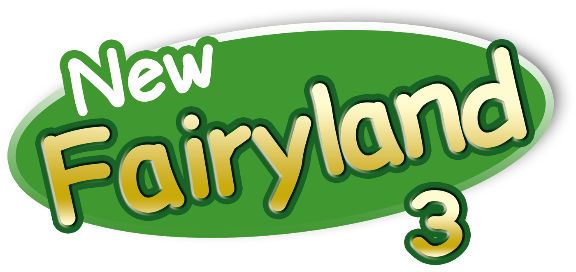 Poziom A1 wg CEF (ESOKJ)2019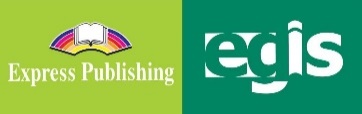 WSTĘPNew Fairyland 1–3 to seria podręczników przeznaczona dla uczniów klas 1–3 szkoły podstawowej. Na uwagę zasługuje bogactwo komponentów: dla ucznia – Pupil’s Book, Activity Book, Vocabulary and Grammar Practice (dotyczy Fairyland 2 i 3), My Alphabet (z płytą CD; dotyczy Fairyland 1) oraz interaktywny i-eBook (podręcznik cyfrowy); dla nauczyciela – Teacher’s Book, Picture Flashcards, Teacher’s Resource Pack, Class CDs, Fairyland Instant Lessons (dotyczy Fairyland 1 i 2), teatrzyk kukiełkowy, a także rewelacyjne oprogramowanie do tablic interaktywnych. Wychodząc naprzeciw potrzebom i oczekiwaniom nauczycieli, wydawnictwo Express Publishing opracowało także do każdej części serii New Fairyland dodatkowe materiały niezbędne w pracy nauczyciela, czyli rozkłady materiału, plany wynikowe oraz kryteria oceniania. W zamieszczonych poniżej kryteriach oceniania do podręcznika New Fairyland 3 wszystkie treści nauczania zawarte w każdym z pięciu modułów zostały przypisane do wymagań ogólnych, a umiejętności uczniów przedstawione w czterech kolumnach odpowiadających zaproponowanym ocenom: znakomicie, bardzo dobrze, zadowalająco i wymaga poprawy. Taka konstrukcja kryteriów nauczania pozwoli szybko zorientować się, w jakim stopniu poszczególni uczniowie opanowali wprowadzony podczas lekcji materiał, a dzięki temu ułatwi – zwłaszcza młodym, mniej doświadczonym nauczycielom – ocenianie poszczególnych prac, ćwiczeń czy wypowiedzi dzieci. Ponadto zaproponowane kryteria mogą okazać się niezmiernie pomocne w kontaktach z rodzicami lub prawnymi opiekunami uczniów.WYMOGI EDUKACYJNE NA POSZCZEGÓLNE OCENY Z JĘZYKA ANGIELSKIEGOKRYTERIA OCENIANIA – NEW FAIRYLAND 3KATEGORIE WYMAGAŃ KATEGORIE WYMAGAŃ OCENAOCENAOCENAOCENAKATEGORIE WYMAGAŃ KATEGORIE WYMAGAŃ WYMAGA POPRAWYZADOWALAJĄCOBARDZO DOBRZEZNAKOMICIEKATEGORIE WYMAGAŃ KATEGORIE WYMAGAŃ UCZEŃUCZEŃUCZEŃUCZEŃMODUŁ 1MODUŁ 1MODUŁ 1MODUŁ 1MODUŁ 1MODUŁ 1ZNAJOMOŚĆ ŚRODKÓW JĘZYKOWYCHZNAJOMOŚĆ ŚRODKÓW JĘZYKOWYCHzna powitania i pożegnaniazna część liczebników głównych 1–10, nazw kolorów i przyborów szkolnych oraz część prostych pleceń zna część nazw części drzewa zna część nazw krajów (np. Canada)częściowo zna czasowniki am, is, are i ich użycie zna i częściowo poprawnie używa przedimka nieokreślonego a/an zna i częściowo poprawnie używa zaimków wskazujących this, thatzna i częściowo poprawnie używa liczby mnogiej rzeczowników regularnychzna i częściowo poprawnie używa formy dzierżawczej rzeczowników (np. Look at Mona’s pencil.)poprawnie wykonuje część ćwiczeń gramatycznychzna wymowę głosek  i /ks/ 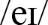 zna powitania i pożegnaniazna znaczną część liczebników głównych 1–10, nazw kolorów i przyborów szkolnych oraz znaczną część prostych pleceńzna znaczną część nazw części drzewa zna znaczną część nazw krajów (np. Canada, Germany)w znacznej części zna czasowniki am, is, are i ich użycie zna i w miarę poprawnie używa przedimka nieokreślonego a/anzna i w znacznej części poprawnie używa zaimków wskazujących this, thatzna i w znacznej części poprawnie używa liczby mnogiej rzeczowników regularnychzna i w znacznej części poprawnie używa formy dzierżawczej rzeczowników (np. Look at Mona’s pencil.)poprawnie wykonuje znaczną część ćwiczeń gramatycznych zna wymowę głosek  i /ks/ zna powitania i pożegnaniazna większość liczebników głównych 1–10, nazw kolorów i przyborów szkolnych oraz większość prostych pleceńzna większość nazw części drzewazna większość nazw krajów (np. Germany, the UK, Australia)w większości zna czasowniki am, is, are i ich użyciezna i w większości poprawnie używa przedimka nieokreślonego a/anzna i w większości poprawnie używa zaimków wskazujących this, thatzna i w większości poprawnie używa liczby mnogiej rzeczowników regularnychzna i w większości poprawnie używa formy dzierżawczej rzeczowników (np. Look at Mona’s pencil.)poprawnie wykonuje większość ćwiczeń gramatycznychzna wymowę głosek  i /ks/ zna powitania i pożegnaniazna wszystkie liczebniki główne 1–10, nazwy kolorów i przyborów szkolnych oraz wszystkie proste plecenia zna wszystkie nazwy części drzewazna wszystkie nazwy krajów (np. the UK, the USA, Germany)zna czasowniki am, is, are i ich użyciezna i poprawnie używa przedimka nieokreślonego a/an zna i poprawnie używa zaimków wskazujących this, thatzna i poprawnie używa liczby mnogiej rzeczowników regularnychzna i poprawnie używa formy dzierżawczej rzeczowników (np. Look at Mona’s pencil.)poprawnie wykonuje prawie wszystkie ćwiczenia gramatycznezna wymowę głosek  i /ks/ ROZUMIENIE WYPOWIEDZI 
I 
PRZETWARZA-NIEczęściowo poprawnie powtarza liczebniki, nazwy kolorów i przyborów szkolnych oraz proste poleceniarozumie część informacji w usłyszanych i czytanych historyjkach obrazkowych i w sekcji Troll Tales; potrafi częściowo poprawnie wykonać związane z nimi zadania (podpisuje imionami postaci na ilustracjach; wyszukuje informacje szczegółowe: wybór wielokrotny; dobiera zdania do osób, które je wypowiadają; wybiera w zdaniach właściwe wyrazy: 2 opcje) rozumie częściowo piosenki pt. Fairyland; Hello purple, hello blue; A, B, C; z dużą pomocą wskazuje kolory na rysunku tęczy i dobiera polecenia do dzieci na ilustracjirozumie część informacji w nagraniach; z pomocą zapisuje kolory ponumerowanych przedmiotów na ilustracji, numeruje przedmioty na ilustracji (zgodnie z treścią nagrań) rozumie część informacji w tekstach; z pomocą uzupełnia luki w tekście, odpowiada na pytanie otwarte do tekstu, dobiera imiona dzieci do ich wieku i opisu flag (Our World), dobiera ilustracje do krajów (Our School)częściowo poprawnie powtarza liczebniki, nazwy kolorów i przyborów szkolnych oraz proste poleceniarozumie część informacji w usłyszanych i czytanych historyjkach obrazkowych i w sekcji Troll Tales; potrafi częściowo poprawnie wykonać związane z nimi zadania (podpisuje imionami postaci na ilustracjach; wyszukuje informacje szczegółowe: wybór wielokrotny; dobiera zdania do osób, które je wypowiadają; wybiera w zdaniach właściwe wyrazy: 2 opcje) rozumie częściowo piosenki pt. Fairyland; Hello purple, hello blue; A, B, C; z dużą pomocą wskazuje kolory na rysunku tęczy i dobiera polecenia do dzieci na ilustracjirozumie część informacji w nagraniach; z pomocą zapisuje kolory ponumerowanych przedmiotów na ilustracji, numeruje przedmioty na ilustracji (zgodnie z treścią nagrań) rozumie część informacji w tekstach; z pomocą uzupełnia luki w tekście, odpowiada na pytanie otwarte do tekstu, dobiera imiona dzieci do ich wieku i opisu flag (Our World), dobiera ilustracje do krajów (Our School)na ogół poprawnie powtarza liczebniki, nazwy kolorów i przyborów szkolnych oraz proste poleceniarozumie większość informacji w usłyszanych i czytanych historyjkach obrazkowych i w sekcji Troll Tales; potrafi w większości poprawnie wykonać związane z nimi zadania (podpisuje imionami postaci na ilustracjach; wyszukuje informacje szczegółowe: wybór wielokrotny; dobiera zdania do osób, które je wypowiadają; wybiera w zdaniach właściwe wyrazy: 2 opcje)rozumie ogólnie piosenki pt. Fairyland; Hello purple, hello blue; A, B, C; z pomocą wskazuje kolory na rysunku tęczy i dobiera polecenia do dzieci na ilustracjirozumie większość informacji w nagraniach; w większości poprawnie zapisuje kolory ponumerowanych przedmiotów na ilustracji, numeruje przedmioty na ilustracji (zgodnie z treścią nagrań)rozumie większość informacji w tekstach; w większości poprawnie uzupełnia luki w tekście, odpowiada na pytanie otwarte do tekstu, dobiera imiona dzieci do ich wieku i opisu flag (Our World), dobiera ilustracje do krajów (Our School)w większości poprawnie powtarza liczebniki, nazwy kolorów i przyborów szkolnych oraz proste poleceniarozumie prawie wszystkie informacje w usłyszanych i czytanych historyjkach obrazkowych i w sekcji Troll Tales; potrafi poprawnie wykonać związane z nimi zadania (podpisuje imionami postaci na ilustracjach; wyszukuje informacje szczegółowe: wybór wielokrotny; dobiera zdania do osób, które je wypowiadają; wybiera w zdaniach właściwe wyrazy: 2 opcje)rozumie w większości szczegółowo piosenki pt. Fairyland; Hello purple, hello blue; A, B, C; w większości poprawnie wskazuje kolory na rysunku tęczy i dobiera polecenia do dzieci na ilustracjirozumie prawie wszystkie informacje w nagraniach; poprawnie zapisuje kolory ponumerowanych przedmiotów na ilustracji, numeruje przedmioty na ilustracji (zgodnie z treścią nagrań)rozumie prawie wszystkie informacje w tekstach; poprawnie uzupełnia luki w tekście, odpowiada na pytanie otwarte do tekstu, dobiera imiona dzieci do ich wieku i opisu flag (Our World), dobiera ilustracje do krajów (Our School)poprawnie powtarza wszystkie liczebniki, nazwy kolorów i przyborów szkolnych oraz proste poleceniarozumie wszystkie informacje w usłyszanych i czytanych historyjkach obrazkowych i w sekcji Troll Tales; potrafi samodzielnie wykonać związane z nimi zadania (podpisuje imionami postaci na ilustracjach; wyszukuje informacje szczegółowe: wybór wielokrotny; dobiera zdania do osób, które je wypowiadają; wybiera w zdaniach właściwe wyrazy: 2 opcje)rozumie szczegółowo piosenki pt. Fairyland; Hello purple, hello blue; A, B, C; poprawnie wskazuje kolory na rysunku tęczy i dobiera polecenia do dzieci na ilustracjirozumie wszystkie informacje w nagraniach; poprawnie zapisuje kolory ponumerowanych przedmiotów na ilustracji, numeruje przedmioty na ilustracji (zgodnie z treścią nagrań)rozumie wszystkie informacje w tekstach; poprawnie uzupełnia luki w tekście, odpowiada na pytanie otwarte do tekstu, dobiera imiona dzieci do ich wieku i opisu flag (Our World), dobiera ilustracje do krajów (Our School)TWORZENIE WYPOWIEDZI 
I 
REAGOWANIEczęściowo poprawnie wskazuje, nazywa i zapisuje nowe słownictwo z dużą pomocą odgrywa jedną z ról z dialogów z historyjek obrazkowychz pomocą i w grupie śpiewa piosenki (Fairyland; Hello purple, hello blue; A, B, C)z dużą pomocą, w parach wita i przedstawia się oraz literuje swoje imię (np. A: Hi, I’m Jack. What’s your name? B: Nia. A: How do you spell it? B: N-I-A.) z dużą pomocą, w parach, zadaje pytania dot. tożsamości innych osób i udziela odpowiedzi (np. A: Who’s that? B: That’s Alvin.)z dużą pomocą pyta o wiek i udziela odpowiedzi (np. A: How old are you? B: I’m eight.) (Let’s Play!)przygotowuje pracę projektową na swój temat i z dużą pomocą, wg wzoru, przedstawia się na forum klasy (Portfolio)z dużą pomocą odgaduje nazwy przedmiotów po dotyku (np. A: What’s this? B: I know! It’s a book!) (Let’s Play!)z dużą pomocą, w parach, zwraca uwagę i reaguje na niezwykłe przedmioty (np. A: Look at Alvin’s hats! B: They’re so funny!)z dużą pomocą gra w grę Simon says (Let’s Play!)przygotowuje pracę projektową This is my pencil case i z dużą pomocą, wg wzoru, przedstawia na forum klasy swój piórnik (Portfolio)przygotowuje pracę projektową This is my tree!; z pomocą częściowo poprawnie przedstawia ją na forum klasy (ICT Club) (Go Green!)z dużą pomocą częściowo poprawnie pisze wg wzoru krótki tekst o sobie (imię, wiek, kraj, flaga); z pomocą częściowo poprawnie przedstawia siebie na forum klasy (Portfolio) (Our World)w grupie uczestniczy w przygotowaniu pracy projektowej – mapy Polski (zwierzęta, budowle, ludzie, jedzenie itp.); z dużą pomocą częściowo poprawnie przedstawia jej fragment na forum klasy (ICT Club, Portfolio) (Our School)częściowo poprawnie wskazuje, nazywa i zapisuje nowe słownictwo z dużą pomocą odgrywa jedną z ról z dialogów z historyjek obrazkowychz pomocą i w grupie śpiewa piosenki (Fairyland; Hello purple, hello blue; A, B, C)z dużą pomocą, w parach wita i przedstawia się oraz literuje swoje imię (np. A: Hi, I’m Jack. What’s your name? B: Nia. A: How do you spell it? B: N-I-A.) z dużą pomocą, w parach, zadaje pytania dot. tożsamości innych osób i udziela odpowiedzi (np. A: Who’s that? B: That’s Alvin.)z dużą pomocą pyta o wiek i udziela odpowiedzi (np. A: How old are you? B: I’m eight.) (Let’s Play!)przygotowuje pracę projektową na swój temat i z dużą pomocą, wg wzoru, przedstawia się na forum klasy (Portfolio)z dużą pomocą odgaduje nazwy przedmiotów po dotyku (np. A: What’s this? B: I know! It’s a book!) (Let’s Play!)z dużą pomocą, w parach, zwraca uwagę i reaguje na niezwykłe przedmioty (np. A: Look at Alvin’s hats! B: They’re so funny!)z dużą pomocą gra w grę Simon says (Let’s Play!)przygotowuje pracę projektową This is my pencil case i z dużą pomocą, wg wzoru, przedstawia na forum klasy swój piórnik (Portfolio)przygotowuje pracę projektową This is my tree!; z pomocą częściowo poprawnie przedstawia ją na forum klasy (ICT Club) (Go Green!)z dużą pomocą częściowo poprawnie pisze wg wzoru krótki tekst o sobie (imię, wiek, kraj, flaga); z pomocą częściowo poprawnie przedstawia siebie na forum klasy (Portfolio) (Our World)w grupie uczestniczy w przygotowaniu pracy projektowej – mapy Polski (zwierzęta, budowle, ludzie, jedzenie itp.); z dużą pomocą częściowo poprawnie przedstawia jej fragment na forum klasy (ICT Club, Portfolio) (Our School)w większości poprawnie wskazuje, nazywa i zapisuje nowe słownictwo z pomocą odgrywa jedną z ról z dialogów z historyjek obrazkowychw grupie śpiewa piosenki (Fairyland; Hello purple, hello blue; A, B, C)z pomocą, w parach, wita i przedstawia się oraz literuje swoje imię (np. A: Hi, I’m Jack. What’s your name? B: Nia. A: How do you spell it? B: N-I-A.)z pomocą, w parach, zadaje pytania dot. tożsamości innych osób i udziela odpowiedzi (np. A: Who’s that? B: That’s Alvin.)z pomocą pyta o wiek i udziela odpowiedzi (np. A: How old are you? B: I’m eight.) (Let’s Play!)przygotowuje pracę projektową na swój temat i z pomocą, wg wzoru, przedstawia się na forum klasy (Portfolio)z pomocą odgaduje nazwy przedmiotów po dotyku (np. A: What’s this? B: I know! It’s a book!) (Let’s Play!)z pomocą, w parach, zwraca uwagę i reaguje na niezwykłe przedmioty (np. A: Look at Alvin’s hats! B: They’re so funny!)z pomocą gra w grę Simon says (Let’s Play!)przygotowuje pracę projektową This is my pencil case i z pomocą, wg wzoru, przedstawia na forum klasy swój piórnik (Portfolio)przygotowuje pracę projektową This is my tree!; częściowo poprawnie przedstawia ją na forum klasy (ICT Club) (Go Green!)z pomocą częściowo poprawnie pisze wg wzoru krótki tekst o sobie (imię, wiek, kraj, flaga); z pomocą częściowo poprawnie przedstawia siebie na forum klasy (Portfolio) (Our World)w grupie aktywnie uczestniczy w przygotowaniu pracy projektowej – mapy Polski (zwierzęta, budowle, ludzie, jedzenie itp.); z pomocą częściowo poprawnie przedstawia jej fragment na forum klasy (ICT Club, Portfolio) (Our School)poprawnie wskazuje, nazywa i zapisuje nowe słownictwow większości poprawnie odgrywa jedną z ról z dialogów z historyjek obrazkowychsamodzielnie, ale z drobną pomocą śpiewa piosenki (Fairyland; Hello purple, hello blue; A, B, C)w większości poprawnie, w parach, wita i przedstawia się oraz literuje swoje imię (np. A: Hi, I’m Jack. What’s your name? B: Nia. A: How do you spell it? B: N-I-A.)w większości poprawnie, w parach, zadaje pytania dot. tożsamości innych osób i udziela odpowiedzi (np. A: Who’s that? B: That’s Alvin.)w większości poprawnie pyta o wiek i udziela odpowiedzi (np. A: How old are you? B: I’m eight.) (Let’s Play!)przygotowuje pracę projektową na swój temat i z drobną pomocą, wg wzoru, przedstawia się na forum klasy (Portfolio)na ogół poprawnie odgaduje nazwy przedmiotów po dotyku (np. A: What’s this? B: I know! It’s a book!) (Let’s Play!)w większości poprawnie, w parach, zwraca uwagę i reaguje na niezwykłe przedmioty (np. A: Look at Alvin’s hats! B: They’re so funny!)gra w grę Simon says (Let’s Play!)przygotowuje pracę projektową This is my pencil case i z drobną pomocą, wg wzoru, przedstawia na forum klasy swój piórnik (Portfolio)przygotowuje pracę projektową This is my tree!; w większości poprawnie przedstawia ją na forum klasy (ICT Club) (Go Green!)w większości poprawnie pisze wg wzoru krótki tekst o sobie (imię, wiek, kraj, flaga); z niewielką pomocą przedstawia siebie na forum klasy (Portfolio) (Our World)w grupie przygotowuje pracę projektową – mapę Polski (zwierzęta, budowle, ludzie, jedzenie itp.); w większości poprawnie przedstawia ją na forum klasy (ICT Club, Portfolio) (Our School)samodzielnie wskazuje, nazywa i zapisuje nowe słownictwo w miarę swobodnie odgrywa jedną z ról z dialogów z historyjek obrazkowychsamodzielnie śpiewa piosenki (Fairyland; Hello purple, hello blue; A, B, C)w miarę swobodnie, w parach, wita i przedstawia się oraz literuje swoje imię (np. A: Hi, I’m Jack. What’s your name? B: Nia. A: How do you spell it? B: N-I-A.)w miarę swobodnie, w parach, zadaje pytania dot. tożsamości innych osób i udziela odpowiedzi (np. A: Who’s that? B: That’s Alvin.)w miarę swobodnie pyta o wiek i udziela odpowiedzi (np. A: How old are you? B: I’m eight.) (Let’s Play!)przygotowuje pracę projektową na swój temat i samodzielnie, wg wzoru, przedstawia się na forum klasy (Portfolio)w miarę swobodnie odgaduje nazwy przedmiotów po dotyku (np. A: What’s this? B: I know! It’s a book!) (Let’s Play!)w miarę swobodnie, w parach, zwraca uwagę i reaguje na niezwykłe przedmioty (np. A: Look at Alvin’s hats! B: They’re so funny!)gra w grę Simon says (Let’s Play!)przygotowuje pracę projektową This is my pencil case i samodzielnie, wg wzoru, przedstawia na forum klasy swój piórnik (Portfolio)przygotowuje pracę projektową This is my tree!; samodzielnie przedstawia ją na forum klasy (ICT Club) (Go Green!)pisze wg wzoru krótki tekst o sobie (imię, wiek, kraj, flaga); samodzielnie przedstawia siebie na forum klasy (Portfolio) (Our World)przygotowuje pracę projektową – mapę Polski (zwierzęta, budowle, ludzie, jedzenie itp.); samodzielnie przedstawia ją na forum klasy (ICT Club, Portfolio) (Our School)ZESZYT ĆWICZEŃstr. 4–15ZESZYT ĆWICZEŃstr. 4–15rozwiązuje poprawnie część zadań rozwiązuje poprawnie znaczną część zadańrozwiązuje poprawnie większość zadań rozwiązuje poprawnie prawie wszystkie zadaniaCHECKPOINT
Units 1–2 
(PB str. 21)orazModular Revision & Assessment 1 (AB str. 16–17)Z dużą pomocą:uzupełnia luki w zdaniach na podstawie ilustracji (this, that)zapisuje liczbę przedmiotów na ilustracjiw minidialogach wybiera odpowiedzi na pytania (wybór wielokrotny) oraz:zakreśla właściwe wyrazy w podpisach ilustracji opisuje rysunek (nazwy przedmiotów i ich liczba)podpisuje ilustracje (this, that)w minidialogach wybiera właściwą reakcję na wypowiedź (wybór wielokrotny)odpowiada na pytania otwarte (na podstawie nagrania)uzupełnia luki w tekście, zastępując ilustracje właściwymi wyrazamiZ dużą pomocą:uzupełnia luki w zdaniach na podstawie ilustracji (this, that)zapisuje liczbę przedmiotów na ilustracjiw minidialogach wybiera odpowiedzi na pytania (wybór wielokrotny) oraz:zakreśla właściwe wyrazy w podpisach ilustracji opisuje rysunek (nazwy przedmiotów i ich liczba)podpisuje ilustracje (this, that)w minidialogach wybiera właściwą reakcję na wypowiedź (wybór wielokrotny)odpowiada na pytania otwarte (na podstawie nagrania)uzupełnia luki w tekście, zastępując ilustracje właściwymi wyrazamiZ pomocą:uzupełnia luki w zdaniach na podstawie ilustracji (this, that)zapisuje liczbę przedmiotów na ilustracjiw minidialogach wybiera odpowiedzi na pytania (wybór wielokrotny) oraz:zakreśla właściwe wyrazy w podpisach ilustracji opisuje rysunek (nazwy przedmiotów i ich liczba)podpisuje ilustracje (this, that)w minidialogach wybiera właściwą reakcję na wypowiedź (wybór wielokrotny)odpowiada na pytania otwarte (na podstawie nagrania)uzupełnia luki w tekście, zastępując ilustracje właściwymi wyrazamiW większości poprawnie: uzupełnia luki w zdaniach na podstawie ilustracji (this, that)zapisuje liczbę przedmiotów na ilustracjiw minidialogach wybiera odpowiedzi na pytania (wybór wielokrotny) oraz:zakreśla właściwe wyrazy w podpisach ilustracji opisuje rysunek (nazwy przedmiotów i ich liczba)podpisuje ilustracje (this, that)w minidialogach wybiera właściwą reakcję na wypowiedź (wybór wielokrotny)odpowiada na pytania otwarte (na podstawie nagrania)uzupełnia luki w tekście, zastępując ilustracje właściwymi wyrazamiSamodzielnie i poprawnie:uzupełnia luki w zdaniach na podstawie ilustracji (this, that)zapisuje liczbę przedmiotów na ilustracjiw minidialogach wybiera odpowiedzi na pytania (wybór wielokrotny) oraz:zakreśla właściwe wyrazy w podpisach ilustracji opisuje rysunek (nazwy przedmiotów i ich liczba)podpisuje ilustracje (this, that)w minidialogach wybiera właściwą reakcję na wypowiedź (wybór wielokrotny)odpowiada na pytania otwarte (na podstawie nagrania)uzupełnia luki w tekście, zastępując ilustracje właściwymi wyrazamiMODUŁ 2MODUŁ 2MODUŁ 2MODUŁ 2MODUŁ 2MODUŁ 2ZNAJOMOŚĆ ŚRODKÓW JĘZYKOWYCHZNAJOMOŚĆ ŚRODKÓW JĘZYKOWYCHzna część liczebników głównych 11–20, nazw członków rodziny, zawodów i zabawek oraz część czasowników i przymiotników zna część nazw pojemników na surowce wtórne zna część nazw krajów i ich części (np. China, England)zna zaimki osobowe w l.poj. i w l.mn.częściowo zna odmianę i użycie czasownika to be w l.poj. i l.mn., w zdaniach twierdzących, przeczących, pytających i krótkich odpowiedziachzna i częściowo poprawnie używa zaimków wskazujących these, thosezna i częściowo poprawnie używa liczby mnogiej rzeczowników regularnych zakończonych -x, -s, -ss, -y, -chpoprawnie wykonuje część ćwiczeń gramatycznychzna wymowę głosek  i /p/ 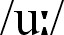 zna znaczną część liczebników głównych 11–20, nazw członków rodziny, zawodów i zabawek oraz znaczną część czasowników i przymiotników zna znaczną część nazw pojemników na surowce wtórne zna znaczną część nazw krajów i ich części (np. China, England)zna zaimki osobowe w l.poj. i w l.mn.w znacznej części zna odmianę i użycie czasownika to be w l.poj. i l.mn., w zdaniach twierdzących, przeczących, pytających i krótkich odpowiedziachzna i w znacznej części poprawnie używa zaimków wskazujących these, thosezna i w znacznej części poprawnie używa liczby mnogiej rzeczowników regularnych zakończonych -x, -s, -ss, -y, -chpoprawnie wykonuje znaczną część ćwiczeń gramatycznych zna wymowę głosek  i /p/zna większość liczebników głównych 11–20, nazw członków rodziny, zawodów i zabawek oraz większość czasowników i przymiotników zna większość nazw pojemników na surowce wtórnezna większość nazw krajów i ich części (np. England, USA, China)zna zaimki osobowe w l.poj. i w l.mn.w większości zna odmianę i użycie czasownika to be w l.poj. i l.mn., w zdaniach twierdzących, przeczących, pytających i krótkich odpowiedziachzna i w większości poprawnie używa zaimków wskazujących these, thosezna i w większości poprawnie używa liczby mnogiej rzeczowników regularnych zakończonych -x, -s, -ss, -y, -chpoprawnie wykonuje większość ćwiczeń gramatycznychzna wymowę głosek  i /p/ zna wszystkie liczebniki główne 11–20, nazwy członków rodziny, zawodów i zabawek oraz wszystkie czasowniki i przymiotniki zna wszystkie nazwy pojemników na surowce wtórnezna wszystkie nazwy krajów i ich części (np. England, USA, China, Hong Kong)zna zaimki osobowe w l.poj. i w l.mn.zna odmianę i użycie czasownika to be w l.poj. i l.mn., w zdaniach twierdzących, przeczących, pytających i krótkich odpowiedziachzna i poprawnie używa zaimków wskazujących these, thosezna i poprawnie używa liczby mnogiej rzeczowników regularnych zakończonych -x, -s, -ss, -y, -chpoprawnie wykonuje prawie wszystkie ćwiczenia gramatycznezna wymowę głosek  i /p/ ROZUMIENIE WYPOWIEDZI 
I 
PRZETWARZA-NIEczęściowo poprawnie powtarza liczebniki, nazwy członków rodziny, zawodów i zabawek oraz czasowniki i przymiotnikirozumie część informacji w usłyszanych i czytanych historyjkach obrazkowych i w sekcji Troll Tales; potrafi częściowo poprawnie wykonać związane z nimi zadania (odpowiada na pytania: wybór wielokrotny; dobiera reakcje do wypowiedzi; uzupełnia luki w zdaniach podanymi przymiotnikami; poprawia błędne informacje w podanych zdaniach) rozumie częściowo piosenki pt. It’s my job!; It’s my birthday; Recycle; z dużą pomocą zapisuje nazwy zawodów na ilustracji i wskazuje na ilustracji prezenty urodzinowe wymienione w tekścierozumie część informacji w nagraniach; z pomocą zapisuje usłyszane liczebniki, wybiera właściwe odpowiedzi na pytania (na podstawie ilustracji), wybiera właściwe ilustracje (l.poj. i l.mn. rzeczowników), odpowiada na pytania otwarte (zgodnie z treścią nagrań) rozumie część informacji w tekstach; z pomocą dobiera zdania do ilustracji, uzupełnia luki w tekście, uzupełnia drzewo genealogiczne Alvina imionami członków rodziny, układa z rozsypanych liter podpisy pod życzeniami urodzinowymi, dobiera odpady do właściwych pojemników (Go Green!), dobiera opisy do zdjęć taksówek (Our World), odkodowuje wiadomość (Our School)częściowo poprawnie powtarza liczebniki, nazwy członków rodziny, zawodów i zabawek oraz czasowniki i przymiotnikirozumie część informacji w usłyszanych i czytanych historyjkach obrazkowych i w sekcji Troll Tales; potrafi częściowo poprawnie wykonać związane z nimi zadania (odpowiada na pytania: wybór wielokrotny; dobiera reakcje do wypowiedzi; uzupełnia luki w zdaniach podanymi przymiotnikami; poprawia błędne informacje w podanych zdaniach) rozumie częściowo piosenki pt. It’s my job!; It’s my birthday; Recycle; z dużą pomocą zapisuje nazwy zawodów na ilustracji i wskazuje na ilustracji prezenty urodzinowe wymienione w tekścierozumie część informacji w nagraniach; z pomocą zapisuje usłyszane liczebniki, wybiera właściwe odpowiedzi na pytania (na podstawie ilustracji), wybiera właściwe ilustracje (l.poj. i l.mn. rzeczowników), odpowiada na pytania otwarte (zgodnie z treścią nagrań) rozumie część informacji w tekstach; z pomocą dobiera zdania do ilustracji, uzupełnia luki w tekście, uzupełnia drzewo genealogiczne Alvina imionami członków rodziny, układa z rozsypanych liter podpisy pod życzeniami urodzinowymi, dobiera odpady do właściwych pojemników (Go Green!), dobiera opisy do zdjęć taksówek (Our World), odkodowuje wiadomość (Our School)na ogół poprawnie powtarza liczebniki, nazwy członków rodziny, zawodów i zabawek oraz czasowniki i przymiotnikirozumie większość informacji w usłyszanych i czytanych historyjkach obrazkowych i w sekcji Troll Tales; potrafi w większości poprawnie wykonać związane z nimi zadania (odpowiada na pytania: wybór wielokrotny; dobiera reakcje do wypowiedzi; uzupełnia luki w zdaniach podanymi przymiotnikami; poprawia błędne informacje w podanych zdaniach)rozumie ogólnie piosenki pt. It’s my job!; It’s my birthday; Recycle; z pomocą zapisuje nazwy zawodów na ilustracji i wskazuje na ilustracji prezenty urodzinowe wymienione w tekścierozumie większość informacji w nagraniach; w większości poprawnie zapisuje usłyszane liczebniki, wybiera właściwe odpowiedzi na pytania (na podstawie ilustracji), wybiera właściwe ilustracje (l.poj. i l.mn. rzeczowników), odpowiada na pytania otwarte (zgodnie z treścią nagrań)rozumie większość informacji w tekstach; w większości poprawnie dobiera zdania do ilustracji, uzupełnia luki w tekście, uzupełnia drzewo genealogiczne Alvina imionami członków rodziny, układa z rozsypanych liter podpisy pod życzeniami urodzinowymi, dobiera odpady do właściwych pojemników (Go Green!), dobiera opisy do zdjęć taksówek (Our World), odkodowuje wiadomość (Our School)w większości poprawnie powtarza liczebniki, nazwy członków rodziny, zawodów i zabawek oraz czasowniki i przymiotnikirozumie prawie wszystkie informacje w usłyszanych i czytanych historyjkach obrazkowych i w sekcji Troll Tales; potrafi poprawnie wykonać związane z nimi zadania (odpowiada na pytania: wybór wielokrotny; dobiera reakcje do wypowiedzi; uzupełnia luki w zdaniach podanymi przymiotnikami; poprawia błędne informacje w podanych zdaniach)rozumie w większości szczegółowo piosenki pt. It’s my job!; It’s my birthday; Recycle; w większości poprawnie zapisuje nazwy zawodów na ilustracji i wskazuje na ilustracji prezenty urodzinowe wymienione w tekścierozumie prawie wszystkie informacje w nagraniach; poprawnie zapisuje usłyszane liczebniki, wybiera właściwe odpowiedzi na pytania (na podstawie ilustracji), wybiera właściwe ilustracje (l.poj. i l.mn. rzeczowników), odpowiada na pytania otwarte (zgodnie z treścią nagrań)rozumie prawie wszystkie informacje w tekstach; poprawnie dobiera zdania do ilustracji, uzupełnia luki w tekście, uzupełnia drzewo genealogiczne Alvina imionami członków rodziny, układa z rozsypanych liter podpisy pod życzeniami urodzinowymi, dobiera odpady do właściwych pojemników (Go Green!), dobiera opisy do zdjęć taksówek (Our World), odkodowuje wiadomość (Our School)poprawnie powtarza wszystkie liczebniki, nazwy członków rodziny, zawodów i zabawek oraz czasowniki i przymiotnikirozumie wszystkie informacje w usłyszanych i czytanych historyjkach obrazkowych i w sekcji Troll Tales; potrafi samodzielnie wykonać związane z nimi zadania (odpowiada na pytania: wybór wielokrotny; dobiera reakcje do wypowiedzi; uzupełnia luki w zdaniach podanymi przymiotnikami; poprawia błędne informacje w podanych zdaniach)rozumie szczegółowo piosenki pt. It’s my job!; It’s my birthday; Recycle; poprawnie zapisuje nazwy zawodów na ilustracji i wskazuje na ilustracji prezenty urodzinowe wymienione w tekścierozumie wszystkie informacje w nagraniach; poprawnie zapisuje usłyszane liczebniki, wybiera właściwe odpowiedzi na pytania (na podstawie ilustracji), wybiera właściwe ilustracje (l.poj. i l.mn. rzeczowników), odpowiada na pytania otwarte (zgodnie z treścią nagrań)rozumie wszystkie informacje w tekstach; poprawnie dobiera zdania do ilustracji, uzupełnia luki w tekście, uzupełnia drzewo genealogiczne Alvina imionami członków rodziny, układa z rozsypanych liter podpisy pod życzeniami urodzinowymi, dobiera odpady do właściwych pojemników (Go Green!), dobiera opisy do zdjęć taksówek (Our World), odkodowuje wiadomość (Our School)TWORZENIE WYPOWIEDZI 
I 
REAGOWANIEczęściowo poprawnie wskazuje, nazywa i zapisuje nowe słownictwo z dużą pomocą odgrywa jedną z ról z dialogów z historyjek obrazkowychz pomocą i w grupie śpiewa piosenki (It’s my job!; It’s my birthday; Recycle)z dużą pomocą, w parach zadaje pytania dot. rodziny na ilustracji i udziela odpowiedzi (np. A: Who’s this? B: She’s my mum, Erika.) z dużą pomocą, w grupach 4-os. układa zdania z elementów leksykalnych (np. I am sad.) (Let’s Play!)z dużą pomocą demonstruje czynności za pomocą pantomimy i odgaduje zawody (np. A: What am I? B: Are you a postman? A: Yes, I am.) (Let’s Play!)przygotowuje pracę projektową (drzewo genealogiczne) i z dużą pomocą, wg wzoru, przedstawia swoją rodzinę na forum klasy (Portfolio)z dużą pomocą, w parach, pyta o przedmioty na ilustracji i udziela odpowiedzi (np. A: What are these? B: They’re teddy bears! A: They’re really nice!)z dużą pomocą opisuje różnice między grupami przedmiotów (np. These cameras are red. Those cameras are purple.)z dużą pomocą, w parach, składa życzenia, wręcza prezenty i dziękuje (np. A: Happy Birthday, Sam. Here’s your present. B: Wow! A car! Thank you. A: You’re welcome!)przygotowuje pracę projektową (kartka z życzeniami urodzinowymi) i z dużą pomocą, wg wzoru, przedstawia ją na forum klasy (Portfolio)przygotowuje pracę projektową Let’s recycle!; z pomocą częściowo poprawnie przedstawia ją na forum klasy (ICT Club) (Go Green!)przygotowuje pracę projektową – taksówki w mojej miejscowości; z dużą pomocą częściowo poprawnie przedstawia ją na forum klasy (Portfolio) (Our World)z dużą pomocą zapisuje nazwę swojej ulubionej zabawki przy pomocy kodu (Our School)częściowo poprawnie wskazuje, nazywa i zapisuje nowe słownictwo z dużą pomocą odgrywa jedną z ról z dialogów z historyjek obrazkowychz pomocą i w grupie śpiewa piosenki (It’s my job!; It’s my birthday; Recycle)z dużą pomocą, w parach zadaje pytania dot. rodziny na ilustracji i udziela odpowiedzi (np. A: Who’s this? B: She’s my mum, Erika.) z dużą pomocą, w grupach 4-os. układa zdania z elementów leksykalnych (np. I am sad.) (Let’s Play!)z dużą pomocą demonstruje czynności za pomocą pantomimy i odgaduje zawody (np. A: What am I? B: Are you a postman? A: Yes, I am.) (Let’s Play!)przygotowuje pracę projektową (drzewo genealogiczne) i z dużą pomocą, wg wzoru, przedstawia swoją rodzinę na forum klasy (Portfolio)z dużą pomocą, w parach, pyta o przedmioty na ilustracji i udziela odpowiedzi (np. A: What are these? B: They’re teddy bears! A: They’re really nice!)z dużą pomocą opisuje różnice między grupami przedmiotów (np. These cameras are red. Those cameras are purple.)z dużą pomocą, w parach, składa życzenia, wręcza prezenty i dziękuje (np. A: Happy Birthday, Sam. Here’s your present. B: Wow! A car! Thank you. A: You’re welcome!)przygotowuje pracę projektową (kartka z życzeniami urodzinowymi) i z dużą pomocą, wg wzoru, przedstawia ją na forum klasy (Portfolio)przygotowuje pracę projektową Let’s recycle!; z pomocą częściowo poprawnie przedstawia ją na forum klasy (ICT Club) (Go Green!)przygotowuje pracę projektową – taksówki w mojej miejscowości; z dużą pomocą częściowo poprawnie przedstawia ją na forum klasy (Portfolio) (Our World)z dużą pomocą zapisuje nazwę swojej ulubionej zabawki przy pomocy kodu (Our School)w większości poprawnie wskazuje, nazywa i zapisuje nowe słownictwo z pomocą odgrywa jedną z ról z dialogów z historyjek obrazkowychw grupie śpiewa piosenki (It’s my job!; It’s my birthday; Recycle)z pomocą, w parach zadaje pytania dot. rodziny na ilustracji i udziela odpowiedzi (np. A: Who’s this? B: She’s my mum, Erika.)z pomocą, w grupach 4-os. układa zdania z elementów leksykalnych (np. I am sad.) (Let’s Play!)z pomocą demonstruje czynności za pomocą pantomimy i odgaduje zawody (np. A: What am I? B: Are you a postman? A: Yes, I am.) (Let’s Play!)przygotowuje pracę projektową (drzewo genealogiczne) i z pomocą, wg wzoru, przedstawia swoją rodzinę na forum klasy (Portfolio)z pomocą, w parach, pyta o przedmioty na ilustracji i udziela odpowiedzi (np. A: What are these? B: They’re teddy bears! A: They’re really nice!)z pomocą opisuje różnice między grupami przedmiotów (np. These cameras are red. Those cameras are purple.)z pomocą, w parach, składa życzenia, wręcza prezenty i dziękuje (np. A: Happy Birthday, Sam. Here’s your present. B: Wow! A car! Thank you. A: You’re welcome!)przygotowuje pracę projektową (kartka z życzeniami urodzinowymi) i z pomocą, wg wzoru, przedstawia ją na forum klasy (Portfolio)przygotowuje pracę projektową Let’s recycle!; częściowo poprawnie przedstawia ją na forum klasy (ICT Club) (Go Green!)przygotowuje pracę projektową – taksówki w mojej miejscowości; z pomocą częściowo poprawnie przedstawia ją na forum klasy (Portfolio) (Our World)z pomocą zapisuje nazwę swojej ulubionej zabawki przy pomocy kodu (Our School)poprawnie wskazuje, nazywa i zapisuje nowe słownictwow większości poprawnie odgrywa jedną z ról z dialogów z historyjek obrazkowychsamodzielnie, ale z drobną pomocą śpiewa piosenki (It’s my job!; It’s my birthday; Recycle)w większości poprawnie, w parach zadaje pytania dot. rodziny na ilustracji i udziela odpowiedzi (np. A: Who’s this? B: She’s my mum, Erika.)w większości poprawnie, w grupach 4-os. układa zdania z elementów leksykalnych (np. I am sad.) (Let’s Play!) w większości poprawnie demonstruje czynności za pomocą pantomimy i odgaduje zawody (np. A: What am I? B: Are you a postman? A: Yes, I am.) (Let’s Play!)przygotowuje pracę projektową (drzewo genealogiczne) i z drobną pomocą, wg wzoru, przedstawia swoją rodzinę na forum klasy (Portfolio)w większości poprawnie, w parach, pyta o przedmioty na ilustracji i udziela odpowiedzi (np. A: What are these? B: They’re teddy bears! A: They’re really nice!)na ogół poprawnie opisuje różnice między grupami przedmiotów (np. These cameras are red. Those cameras are purple.)w większości poprawnie, w parach, składa życzenia, wręcza prezenty i dziękuje (np. A: Happy Birthday, Sam. Here’s your present. B: Wow! A car! Thank you. A: You’re welcome!)przygotowuje pracę projektową (kartka z życzeniami urodzinowymi) i wg wzoru przedstawia ją na forum klasy (Portfolio)przygotowuje pracę projektową Let’s recycle!; w większości poprawnie przedstawia ją na forum klasy (ICT Club) (Go Green!)przygotowuje pracę projektową – taksówki w mojej miejscowości; w większości poprawnie przedstawia ją na forum klasy (Portfolio) (Our World)na ogół poprawnie zapisuje nazwę swojej ulubionej zabawki przy pomocy kodu (Our School)samodzielnie wskazuje, nazywa i zapisuje nowe słownictwo w miarę swobodnie odgrywa jedną z ról z dialogów z historyjek obrazkowychsamodzielnie śpiewa piosenki (It’s my job!; It’s my birthday; Recycle)w miarę swobodnie, w parach zadaje pytania dot. rodziny na ilustracji i udziela odpowiedzi (np. A: Who’s this? B: She’s my mum, Erika.)w miarę swobodnie, w grupach 4-os. układa zdania z elementów leksykalnych (np. I am sad.) (Let’s Play!)w miarę swobodnie demonstruje czynności za pomocą pantomimy i odgaduje zawody (np. A: What am I? B: Are you a postman? A: Yes, I am.) (Let’s Play!)przygotowuje pracę projektową (drzewo genealogiczne) i samodzielnie, wg wzoru, przedstawia swoją rodzinę na forum klasy (Portfolio)w miarę swobodnie, w parach, pyta o przedmioty na ilustracji i udziela odpowiedzi (np. A: What are these? B: They’re teddy bears! A: They’re really nice!)w miarę swobodnie opisuje różnice między grupami przedmiotów (np. These cameras are red. Those cameras are purple.)w miarę swobodnie, w parach, składa życzenia, wręcza prezenty i dziękuje (np. A: Happy Birthday, Sam. Here’s your present. B: Wow! A car! Thank you. A: You’re welcome!)przygotowuje pracę projektową (kartka z życzeniami urodzinowymi) i samodzielnie, wg wzoru, przedstawia ją na forum klasy (Portfolio)przygotowuje pracę projektową Let’s recycle!; samodzielnie przedstawia ją na forum klasy (ICT Club) (Go Green!)przygotowuje pracę projektową – taksówki w mojej miejscowości; samodzielnie przedstawia ją na forum klasy (Portfolio) (Our World)samodzielnie zapisuje nazwę swojej ulubionej zabawki przy pomocy kodu (Our School)ZESZYT ĆWICZEŃstr. 18–29ZESZYT ĆWICZEŃstr. 18–29rozwiązuje poprawnie część zadań rozwiązuje poprawnie znaczną część zadańrozwiązuje poprawnie większość zadań rozwiązuje poprawnie prawie wszystkie zadaniaCHECKPOINT
Units 3–4 
(PB str. 37)orazModular Revision & Assessment 2 (AB str. 30–31)Z dużą pomocą:uzupełnia luki w zdaniach na podstawie ilustracji (członkowie rodziny)dobiera ilustracje do podanych zdańuzupełnia luki w tekście (czasownik to be)w minidialogach wybiera właściwą reakcję na wypowiedź (wybór wielokrotny) oraz:zakreśla właściwe wyrazy w podpisach ilustracji uzupełnia luki w zdaniach na podstawie ilustracji (these, those)uzupełnia luki w zdaniach w kontekście (wybór wielokrotny)dobiera reakcje do wypowiedzi dobiera prezenty do osób (na podstawie nagrania)uzupełnia luki w tekście na podstawie ilustracji Z dużą pomocą:uzupełnia luki w zdaniach na podstawie ilustracji (członkowie rodziny)dobiera ilustracje do podanych zdańuzupełnia luki w tekście (czasownik to be)w minidialogach wybiera właściwą reakcję na wypowiedź (wybór wielokrotny) oraz:zakreśla właściwe wyrazy w podpisach ilustracji uzupełnia luki w zdaniach na podstawie ilustracji (these, those)uzupełnia luki w zdaniach w kontekście (wybór wielokrotny)dobiera reakcje do wypowiedzi dobiera prezenty do osób (na podstawie nagrania)uzupełnia luki w tekście na podstawie ilustracji Z pomocą:uzupełnia luki w zdaniach na podstawie ilustracji (członkowie rodziny)dobiera ilustracje do podanych zdańuzupełnia luki w tekście (czasownik to be)w minidialogach wybiera właściwą reakcję na wypowiedź (wybór wielokrotny) oraz:zakreśla właściwe wyrazy w podpisach ilustracji uzupełnia luki w zdaniach na podstawie ilustracji (these, those)uzupełnia luki w zdaniach w kontekście (wybór wielokrotny)dobiera reakcje do wypowiedzi dobiera prezenty do osób (na podstawie nagrania)uzupełnia luki w tekście na podstawie ilustracjiW większości poprawnie: uzupełnia luki w zdaniach na podstawie ilustracji (członkowie rodziny)dobiera ilustracje do podanych zdańuzupełnia luki w tekście (czasownik to be)w minidialogach wybiera właściwą reakcję na wypowiedź (wybór wielokrotny) oraz:zakreśla właściwe wyrazy w podpisach ilustracji uzupełnia luki w zdaniach na podstawie ilustracji (these, those)uzupełnia luki w zdaniach w kontekście (wybór wielokrotny)dobiera reakcje do wypowiedzi dobiera prezenty do osób (na podstawie nagrania)uzupełnia luki w tekście na podstawie ilustracjiSamodzielnie i poprawnie:uzupełnia luki w zdaniach na podstawie ilustracji (członkowie rodziny)dobiera ilustracje do podanych zdańuzupełnia luki w tekście (czasownik to be)w minidialogach wybiera właściwą reakcję na wypowiedź (wybór wielokrotny) oraz:zakreśla właściwe wyrazy w podpisach ilustracji uzupełnia luki w zdaniach na podstawie ilustracji (these, those)uzupełnia luki w zdaniach w kontekście (wybór wielokrotny)dobiera reakcje do wypowiedzi dobiera prezenty do osób (na podstawie nagrania)uzupełnia luki w tekście na podstawie ilustracjiMODUŁ 3MODUŁ 3MODUŁ 3MODUŁ 3MODUŁ 3MODUŁ 3ZNAJOMOŚĆ ŚRODKÓW JĘZYKOWYCHZNAJOMOŚĆ ŚRODKÓW JĘZYKOWYCHzna część nazw urządzeń domowych, mebli, pomieszczeń w domu i elementów wyposażenia domu oraz część nazw zwierząt zna przymiotniki: clean, dirtyzna część nazw owadów zna część nazw krajów i ich części (np. France, England)częściowo zna i z dużą pomocą stosuje przymiotniki dzierżawcze częściowo zna i z dużą pomocą stosuje przyimki miejscaczęściowo zna strukturę i użycie konstrukcji there is/ there are w zdaniach twierdzących, przeczących, pytających i krótkich odpowiedziachpoprawnie wykonuje część ćwiczeń gramatycznychzna wymowę głosek /b/ i 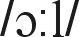 zna znaczną część nazw urządzeń domowych, mebli, pomieszczeń w domu i elementów wyposażenia domu oraz znaczną część nazw zwierzątzna przymiotniki: clean, dirty, hungryzna znaczną część nazw owadówzna znaczną część nazw krajów i ich części (np. France, England)w znacznej części zna i z pomocą stosuje przymiotniki dzierżawcze w znacznej części zna i z pomocą stosuje przyimki miejsca w znacznej części zna strukturę i użycie konstrukcji there is/ there are w zdaniach twierdzących, przeczących, pytających i krótkich odpowiedziachpoprawnie wykonuje znaczną część ćwiczeń gramatycznych zna wymowę głosek /b/ i zna większość nazw urządzeń domowych, mebli, pomieszczeń w domu i elementów wyposażenia domu oraz większość nazw zwierzątzna przymiotniki: clean, dirty, hungry, glass, woodenzna większość nazw owadówzna większość nazw krajów i ich części (np. France, England)zna przymiotniki dzierżawcze i w większości poprawnie je stosuje zna przyimki miejsca i w większości poprawnie je stosuje w większości zna strukturę i użycie konstrukcji there is/ there are w zdaniach twierdzących, przeczących, pytających i krótkich odpowiedziachpoprawnie wykonuje większość ćwiczeń gramatycznychzna wymowę głosek /b/ i zna wszystkie nazwy urządzeń domowych, mebli, pomieszczeń w domu i elementów wyposażenia domu oraz wszystkie nazwy zwierząt zna przymiotniki: clean, dirty, hungry, glass, aluminium, woodenzna wszystkie nazwy owadówzna wszystkie nazwy krajów i ich części (np. France, England)zna przymiotniki dzierżawcze i poprawnie je stosuje zna przyimki miejsca i poprawnie je stosuje zna strukturę i użycie konstrukcji there is/ there are w zdaniach twierdzących, przeczących, pytających i krótkich odpowiedziachpoprawnie wykonuje prawie wszystkie ćwiczenia gramatycznezna wymowę głosek /b/ i ROZUMIENIE WYPOWIEDZI 
I 
PRZETWARZA-NIEczęściowo poprawnie powtarza nazwy urządzeń domowych, mebli, pomieszczeń w domu, elementów wyposażenia domu oraz nazwy zwierząt i przymiotnikirozumie część informacji w usłyszanych i czytanych historyjkach obrazkowych i w sekcji Troll Tales; potrafi częściowo poprawnie wykonać związane z nimi zadania (dobiera wypowiedzi do ilustracji; buduje zdania z podanych wyrazów; rozwiązuje zadanie typu P/F; dobiera zakończenia zdań do ich początków) rozumie częściowo piosenki pt. Where is Alvin?; Welcome to my house; z dużą pomocą uzupełnia luki w tekście i wybiera prawidłową odpowiedź na pytanie o znaczenie zwrotu itzy bitzyrozumie część informacji w nagraniach; z pomocą zapisuje kolory przedmiotów, określa miejsce piłki (zadanie typu P/F), odpowiada na pytania (wybór wielokrotny) (zgodnie z treścią nagrań) rozumie część informacji w tekstach; z pomocą uzupełnia luki w zdaniach na podstawie ilustracji, poprawia błędne informacje w opisie pokoju (na podstawie ilustracji), rozwiązuje zadanie typu P/F, odpowiada na pytania dot. ilustracji, uzupełnia lukę w zdaniu (na podstawie tekstu), uzupełnia luki w zdaniach na podstawie ilustracji (Go Green!), dobiera opisy domów do krajów (Our World), dobiera opisy drzwi do ilustracji (Our School)częściowo poprawnie powtarza nazwy urządzeń domowych, mebli, pomieszczeń w domu, elementów wyposażenia domu oraz nazwy zwierząt i przymiotnikirozumie część informacji w usłyszanych i czytanych historyjkach obrazkowych i w sekcji Troll Tales; potrafi częściowo poprawnie wykonać związane z nimi zadania (dobiera wypowiedzi do ilustracji; buduje zdania z podanych wyrazów; rozwiązuje zadanie typu P/F; dobiera zakończenia zdań do ich początków) rozumie częściowo piosenki pt. Where is Alvin?; Welcome to my house; z dużą pomocą uzupełnia luki w tekście i wybiera prawidłową odpowiedź na pytanie o znaczenie zwrotu itzy bitzyrozumie część informacji w nagraniach; z pomocą zapisuje kolory przedmiotów, określa miejsce piłki (zadanie typu P/F), odpowiada na pytania (wybór wielokrotny) (zgodnie z treścią nagrań) rozumie część informacji w tekstach; z pomocą uzupełnia luki w zdaniach na podstawie ilustracji, poprawia błędne informacje w opisie pokoju (na podstawie ilustracji), rozwiązuje zadanie typu P/F, odpowiada na pytania dot. ilustracji, uzupełnia lukę w zdaniu (na podstawie tekstu), uzupełnia luki w zdaniach na podstawie ilustracji (Go Green!), dobiera opisy domów do krajów (Our World), dobiera opisy drzwi do ilustracji (Our School)na ogół poprawnie powtarza nazwy urządzeń domowych, mebli, pomieszczeń w domu, elementów wyposażenia domu oraz nazwy zwierząt i przymiotnikirozumie większość informacji w usłyszanych i czytanych historyjkach obrazkowych i w sekcji Troll Tales; potrafi w większości poprawnie wykonać związane z nimi zadania (dobiera wypowiedzi do ilustracji; buduje zdania z podanych wyrazów; rozwiązuje zadanie typu P/F; dobiera zakończenia zdań do ich początków)rozumie ogólnie piosenki pt. Where is Alvin?; Welcome to my house; z pomocą uzupełnia luki w tekście i wybiera prawidłową odpowiedź na pytanie o znaczenie zwrotu itzy bitzyrozumie większość informacji w nagraniach; w większości poprawnie zapisuje kolory przedmiotów, określa miejsce piłki (zadanie typu P/F), odpowiada na pytania (wybór wielokrotny) (zgodnie z treścią nagrań)rozumie większość informacji w tekstach; w większości poprawnie uzupełnia luki w zdaniach na podstawie ilustracji, poprawia błędne informacje w opisie pokoju (na podstawie ilustracji), rozwiązuje zadanie typu P/F, odpowiada na pytania dot. ilustracji, uzupełnia lukę w zdaniu (na podstawie tekstu), uzupełnia luki w zdaniach na podstawie ilustracji (Go Green!), dobiera opisy domów do krajów (Our World), dobiera opisy drzwi do ilustracji (Our School)w większości poprawnie powtarza nazwy urządzeń domowych, mebli, pomieszczeń w domu, elementów wyposażenia domu oraz nazwy zwierząt i przymiotnikirozumie prawie wszystkie informacje w usłyszanych i czytanych historyjkach obrazkowych i w sekcji Troll Tales; potrafi wykonać związane z nimi zadania (dobiera wypowiedzi do ilustracji; buduje zdania z podanych wyrazów; rozwiązuje zadanie typu P/F; dobiera zakończenia zdań do ich początków)rozumie w większości szczegółowo piosenki pt. Where is Alvin?; Welcome to my house; w większości poprawnie uzupełnia luki w tekście i wybiera prawidłową odpowiedź na pytanie o znaczenie zwrotu itzy bitzyrozumie prawie wszystkie informacje w nagraniach; poprawnie zapisuje kolory przedmiotów, określa miejsce piłki (zadanie typu P/F), odpowiada na pytania (wybór wielokrotny) (zgodnie z treścią nagrań)rozumie prawie wszystkie informacje w tekstach; poprawnie uzupełnia luki w zdaniach na podstawie ilustracji, poprawia błędne informacje w opisie pokoju (na podstawie ilustracji), rozwiązuje zadanie typu P/F, odpowiada na pytania dot. ilustracji, uzupełnia lukę w zdaniu (na podstawie tekstu), uzupełnia luki w zdaniach na podstawie ilustracji (Go Green!), dobiera opisy domów do krajów (Our World), dobiera opisy drzwi do ilustracji (Our School)poprawnie powtarza wszystkie nazwy urządzeń domowych, mebli, pomieszczeń w domu, elementów wyposażenia domu oraz nazwy zwierząt i przymiotnikirozumie wszystkie informacje w usłyszanych i czytanych historyjkach obrazkowych i w sekcji Troll Tales; potrafi samodzielnie wykonać związane z nimi zadania (dobiera wypowiedzi do ilustracji; buduje zdania z podanych wyrazów; rozwiązuje zadanie typu P/F; dobiera zakończenia zdań do ich początków)rozumie szczegółowo piosenki pt. Where is Alvin?; Welcome to my house; poprawnie uzupełnia luki w tekście i wybiera prawidłową odpowiedź na pytanie o znaczenie zwrotu itzy bitzyrozumie wszystkie informacje w nagraniach; poprawnie zapisuje kolory przedmiotów, określa miejsce piłki (zadanie typu P/F), odpowiada na pytania (wybór wielokrotny) (zgodnie z treścią nagrań)rozumie wszystkie informacje w tekstach; poprawnie uzupełnia luki w zdaniach na podstawie ilustracji, poprawia błędne informacje w opisie pokoju (na podstawie ilustracji), rozwiązuje zadanie typu P/F, odpowiada na pytania dot. ilustracji, uzupełnia lukę w zdaniu (na podstawie tekstu), uzupełnia luki w zdaniach na podstawie ilustracji (Go Green!), dobiera opisy domów do krajów (Our World), dobiera opisy drzwi do ilustracji (Our School)TWORZENIE WYPOWIEDZI 
I 
REAGOWANIEczęściowo poprawnie wskazuje, nazywa i zapisuje nowe słownictwo z dużą pomocą odgrywa jedną z ról z dialogów z historyjek obrazkowychz pomocą i w grupie śpiewa piosenki (Where is Alvin?; Welcome to my house)z dużą pomocą, w parach zadaje pytania dot. kolorów przedmiotów na ilustracji i udziela odpowiedzi (np. A: What colour is his TV? B: Blue.) z dużą pomocą, w parach odgaduje imiona agentów wg klucza (Let’s Play!) oraz koduje imię tajemniczego agenta z dużą pomocą, w parach zadaje pytania dot. przedmiotów na ilustracji i udziela odpowiedzi (np. A: Where’s the picture? B: It’s next to the picture.) (Memory Game!)z dużą pomocą, w grupach, uzyskuje i udziela informacji nt. miejsca, w którym ukrył się Alvin (np. A: Where’s Alvin? B: Is he behind the sofa? A: No, he isn’t. C: Is he under the table?) (Let’s Play!)przygotowuje pracę projektową (opis swojego pokoju) i z dużą pomocą, wg wzoru, przedstawia ją na forum klasy (Portfolio)z dużą pomocą opisuje ustnie ilustrację (np. There’s a ghost on the bed.) z dużą pomocą opisuje ustnie umeblowanie i wyposażenie swojego pokoju (np. In my bedroom there is …) z dużą pomocą, w grupach, opisuje dom na podstawie ilustracji (np. A: Bedroom! B: There’s a bed in the bedroom!) (Let’s Play!)z dużą pomocą, w parach, uzyskuje i udziela informacji nt. wyposażenia kuchni (np. A: Is there a cooker in your kitchen? B: Yes, there is. It’s next to the door.)przygotowuje pracę projektową (krótki opis swojego domu) i z dużą pomocą, wg wzoru, przedstawia ją na forum klasy (Portfolio)przygotowuje pracę projektową My favourite bug!; z pomocą częściowo poprawnie przedstawia ją na forum klasy (ICT Club) (Go Green!)przygotowuje pracę projektową nt. swojego domu; z dużą pomocą częściowo poprawnie przedstawia ją na forum klasy (Portfolio) (Our World)częściowo poprawnie wskazuje, nazywa i zapisuje nowe słownictwo z dużą pomocą odgrywa jedną z ról z dialogów z historyjek obrazkowychz pomocą i w grupie śpiewa piosenki (Where is Alvin?; Welcome to my house)z dużą pomocą, w parach zadaje pytania dot. kolorów przedmiotów na ilustracji i udziela odpowiedzi (np. A: What colour is his TV? B: Blue.) z dużą pomocą, w parach odgaduje imiona agentów wg klucza (Let’s Play!) oraz koduje imię tajemniczego agenta z dużą pomocą, w parach zadaje pytania dot. przedmiotów na ilustracji i udziela odpowiedzi (np. A: Where’s the picture? B: It’s next to the picture.) (Memory Game!)z dużą pomocą, w grupach, uzyskuje i udziela informacji nt. miejsca, w którym ukrył się Alvin (np. A: Where’s Alvin? B: Is he behind the sofa? A: No, he isn’t. C: Is he under the table?) (Let’s Play!)przygotowuje pracę projektową (opis swojego pokoju) i z dużą pomocą, wg wzoru, przedstawia ją na forum klasy (Portfolio)z dużą pomocą opisuje ustnie ilustrację (np. There’s a ghost on the bed.) z dużą pomocą opisuje ustnie umeblowanie i wyposażenie swojego pokoju (np. In my bedroom there is …) z dużą pomocą, w grupach, opisuje dom na podstawie ilustracji (np. A: Bedroom! B: There’s a bed in the bedroom!) (Let’s Play!)z dużą pomocą, w parach, uzyskuje i udziela informacji nt. wyposażenia kuchni (np. A: Is there a cooker in your kitchen? B: Yes, there is. It’s next to the door.)przygotowuje pracę projektową (krótki opis swojego domu) i z dużą pomocą, wg wzoru, przedstawia ją na forum klasy (Portfolio)przygotowuje pracę projektową My favourite bug!; z pomocą częściowo poprawnie przedstawia ją na forum klasy (ICT Club) (Go Green!)przygotowuje pracę projektową nt. swojego domu; z dużą pomocą częściowo poprawnie przedstawia ją na forum klasy (Portfolio) (Our World)w większości poprawnie wskazuje, nazywa i zapisuje nowe słownictwo z pomocą odgrywa jedną z ról z dialogów z historyjek obrazkowychw grupie śpiewa piosenki (Where is Alvin?; Welcome to my house)z pomocą, w parach zadaje pytania dot. kolorów przedmiotów na ilustracji i udziela odpowiedzi (np. A: What colour is his TV? B: Blue.)z pomocą, w parach odgaduje imiona agentów wg klucza (Let’s Play!) oraz koduje imię tajemniczego agentaz pomocą, w parach zadaje pytania dot. przedmiotów na ilustracji i udziela odpowiedzi (np. A: Where’s the picture? B: It’s next to the picture.) (Memory Game!)z pomocą, w grupach, uzyskuje i udziela informacji nt. miejsca, w którym ukrył się Alvin (np. A: Where’s Alvin? B: Is he behind the sofa? A: No, he isn’t. C: Is he under the table?) (Let’s Play!)przygotowuje pracę projektową (opis swojego pokoju) i z pomocą, wg wzoru, przedstawia ją na forum klasy (Portfolio)z pomocą opisuje ustnie ilustrację (np. There’s a ghost on the bed.)z pomocą opisuje ustnie umeblowanie i wyposażenie swojego pokoju (np. In my bedroom there is …)z pomocą, w grupach, opisuje dom na podstawie ilustracji (np. A: Bedroom! B: There’s a bed in the bedroom!) (Let’s Play!)z pomocą, w parach, uzyskuje i udziela informacji nt. wyposażenia kuchni (np. A: Is there a cooker in your kitchen? B: Yes, there is. It’s next to the door.)przygotowuje pracę projektową (krótki opis swojego domu) i z pomocą, wg wzoru, przedstawia ją na forum klasy (Portfolio)przygotowuje pracę projektową My favourite bug!; częściowo poprawnie przedstawia ją na forum klasy (ICT Club) (Go Green!)przygotowuje pracę projektową nt. swojego domu; z pomocą częściowo poprawnie przedstawia ją na forum klasy (Portfolio) (Our World)poprawnie wskazuje, nazywa i zapisuje nowe słownictwow większości poprawnie odgrywa jedną z ról z dialogów z historyjek obrazkowychsamodzielnie, ale z drobną pomocą śpiewa piosenki (Where is Alvin?; Welcome to my house)w większości poprawnie, w parach zadaje pytania dot. kolorów przedmiotów na ilustracji i udziela odpowiedzi (np. A: What colour is his TV? B: Blue.)w większości poprawnie, w parach odgaduje imiona agentów wg klucza (Let’s Play!) oraz koduje imię tajemniczego agentaw większości poprawnie, w parach zadaje pytania dot. przedmiotów na ilustracji i udziela odpowiedzi (np. A: Where’s the picture? B: It’s next to the picture.) (Memory Game!)w większości poprawnie, w grupach, uzyskuje i udziela informacji nt. miejsca, w którym ukrył się Alvin (np. A: Where’s Alvin? B: Is he behind the sofa? A: No, he isn’t. C: Is he under the table?) (Let’s Play!)przygotowuje pracę projektową (opis swojego pokoju) i z drobną pomocą, wg wzoru, przedstawia ją na forum klasy (Portfolio)na ogół poprawnie opisuje ustnie ilustrację (np. There’s a ghost on the bed.)na ogół poprawnie opisuje ustnie umeblowanie i wyposażenie swojego pokoju (np. In my bedroom there is …)w większości poprawnie, w grupach, opisuje dom na podstawie ilustracji (np. A: Bedroom! B: There’s a bed in the bedroom!) (Let’s Play!)w większości poprawnie, w parach, uzyskuje i udziela informacji nt. wyposażenia kuchni (np. A: Is there a cooker in your kitchen? B: Yes, there is. It’s next to the door.)przygotowuje pracę projektową (krótki opis swojego domu) i wg wzoru przedstawia ją na forum klasy (Portfolio)przygotowuje pracę projektową My favourite bug!; w większości poprawnie przedstawia ją na forum klasy (ICT Club) (Go Green!)przygotowuje pracę projektową nt. swojego domu; w większości poprawnie przedstawia ją na forum klasy (Portfolio) (Our World)samodzielnie wskazuje, nazywa i zapisuje nowe słownictwo w miarę swobodnie odgrywa jedną z ról z dialogów z historyjek obrazkowychsamodzielnie śpiewa piosenki (Where is Alvin?; Welcome to my house)w miarę swobodnie, w parach zadaje pytania dot. kolorów przedmiotów na ilustracji i udziela odpowiedzi (np. A: What colour is his TV? B: Blue.)w miarę swobodnie, w parach odgaduje imiona agentów wg klucza (Let’s Play!) oraz koduje imię tajemniczego agentaw miarę swobodnie, w parach zadaje pytania dot. przedmiotów na ilustracji i udziela odpowiedzi (np. A: Where’s the picture? B: It’s next to the picture.) (Memory Game!)w miarę swobodnie, w grupach, uzyskuje i udziela informacji nt. miejsca, w którym ukrył się Alvin (np. A: Where’s Alvin? B: Is he behind the sofa? A: No, he isn’t. C: Is he under the table?) (Let’s Play!)przygotowuje pracę projektową (opis swojego pokoju) i samodzielnie, wg wzoru, przedstawia ją na forum klasy (Portfolio)w miarę swobodnie opisuje ustnie ilustrację (np. There’s a ghost on the bed.)w miarę swobodnie opisuje ustnie umeblowanie i wyposażenie swojego pokoju (np. In my bedroom there is …)w miarę swobodnie, w grupach, opisuje dom na podstawie ilustracji (np. A: Bedroom! B: There’s a bed in the bedroom!) (Let’s Play!)w miarę swobodnie, w parach, uzyskuje i udziela informacji nt. wyposażenia kuchni (np. A: Is there a cooker in your kitchen? B: Yes, there is. It’s next to the door.)przygotowuje pracę projektową (krótki opis swojego domu) i samodzielnie, wg wzoru, przedstawia ją na forum klasy (Portfolio)przygotowuje pracę projektową My favourite bug!; samodzielnie przedstawia ją na forum klasy (ICT Club) (Go Green!)przygotowuje pracę projektową nt. swojego domu; samodzielnie przedstawia ją na forum klasy (Portfolio) (Our World)ZESZYT ĆWICZEŃstr. 32–43ZESZYT ĆWICZEŃstr. 32–43rozwiązuje poprawnie część zadań rozwiązuje poprawnie znaczną część zadańrozwiązuje poprawnie większość zadań rozwiązuje poprawnie prawie wszystkie zadaniaCHECKPOINT
Units 5–6 
(PB str. 53)orazModular Revision & Assessment 3 (AB str. 44–45)Z dużą pomocą:określa, czy podane przedmioty znajdują się na ilustracji wybiera właściwe przyimki miejsca w podanych zdaniach (2 opcje, na podstawie ilustracji)uzupełnia luki w minidialogu (konstrukcja there is/are) uzupełnia luki w zdaniach (przymiotniki dzierżawcze) oraz:zakreśla właściwe wyrazy w podpisach ilustracji wybiera właściwe przyimki miejsca w podanych zdaniach (2 opcje, na podstawie ilustracji)udziela odpowiedzi na pytania na podstawie ilustracji (there is/are)dobiera reakcje do wypowiedzi dobiera przedmioty do miejsc na ilustracji (na podstawie nagrania)zapisuje liczbę przedmiotów i pomieszczeń (opis domu) Z dużą pomocą:określa, czy podane przedmioty znajdują się na ilustracji wybiera właściwe przyimki miejsca w podanych zdaniach (2 opcje, na podstawie ilustracji)uzupełnia luki w minidialogu (konstrukcja there is/are) uzupełnia luki w zdaniach (przymiotniki dzierżawcze) oraz:zakreśla właściwe wyrazy w podpisach ilustracji wybiera właściwe przyimki miejsca w podanych zdaniach (2 opcje, na podstawie ilustracji)udziela odpowiedzi na pytania na podstawie ilustracji (there is/are)dobiera reakcje do wypowiedzi dobiera przedmioty do miejsc na ilustracji (na podstawie nagrania)zapisuje liczbę przedmiotów i pomieszczeń (opis domu) Z pomocą:określa, czy podane przedmioty znajdują się na ilustracji wybiera właściwe przyimki miejsca w podanych zdaniach (2 opcje, na podstawie ilustracji)uzupełnia luki w minidialogu (konstrukcja there is/are) uzupełnia luki w zdaniach (przymiotniki dzierżawcze) oraz:zakreśla właściwe wyrazy w podpisach ilustracji wybiera właściwe przyimki miejsca w podanych zdaniach (2 opcje, na podstawie ilustracji)udziela odpowiedzi na pytania na podstawie ilustracji (there is/are)dobiera reakcje do wypowiedzi dobiera przedmioty do miejsc na ilustracji (na podstawie nagrania)zapisuje liczbę przedmiotów i pomieszczeń (opis domu)W większości poprawnie: określa, czy podane przedmioty znajdują się na ilustracji wybiera właściwe przyimki miejsca w podanych zdaniach (2 opcje, na podstawie ilustracji)uzupełnia luki w minidialogu (konstrukcja there is/are) uzupełnia luki w zdaniach (przymiotniki dzierżawcze) oraz:zakreśla właściwe wyrazy w podpisach ilustracji wybiera właściwe przyimki miejsca w podanych zdaniach (2 opcje, na podstawie ilustracji)udziela odpowiedzi na pytania na podstawie ilustracji (there is/are)dobiera reakcje do wypowiedzi dobiera przedmioty do miejsc na ilustracji (na podstawie nagrania)zapisuje liczbę przedmiotów i pomieszczeń (opis domu)Samodzielnie i poprawnie:określa, czy podane przedmioty znajdują się na ilustracji wybiera właściwe przyimki miejsca w podanych zdaniach (2 opcje, na podstawie ilustracji)uzupełnia luki w minidialogu (konstrukcja there is/are) uzupełnia luki w zdaniach (przymiotniki dzierżawcze) oraz:zakreśla właściwe wyrazy w podpisach ilustracji wybiera właściwe przyimki miejsca w podanych zdaniach (2 opcje, na podstawie ilustracji)udziela odpowiedzi na pytania na podstawie ilustracji (there is/are)dobiera reakcje do wypowiedzi dobiera przedmioty do miejsc na ilustracji (na podstawie nagrania)zapisuje liczbę przedmiotów i pomieszczeń (opis domu)MODUŁ 4MODUŁ 4MODUŁ 4MODUŁ 4MODUŁ 4MODUŁ 4ZNAJOMOŚĆ ŚRODKÓW JĘZYKOWYCHZNAJOMOŚĆ ŚRODKÓW JĘZYKOWYCHzna część nazw części twarzy i ciała oraz część czasowników wyrażających umiejętności zna część przymiotników (np. dark, long, fast)zna część czasowników dot. zmysłówzna nazwy krajów i ich części: Poland, Waleszna niektóre wyrazy dźwiękonaśladowcze (np. cha-cha-cha)częściowo zna odmianę i użycie czasownika have got w zdaniach twierdzących, przeczących, pytających i krótkich odpowiedziachzna i częściowo poprawnie używa liczby mnogiej rzeczowników nieregularnych (np. man – men) zna i częściowo poprawnie używa czasownika can w zdaniach twierdzących, przeczących, pytających i krótkich odpowiedziachpoprawnie wykonuje część ćwiczeń gramatycznychzna wymowę głosek  oraz ,  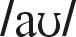 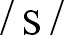 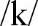 zna znaczną część nazw części twarzy i ciała oraz znaczną część czasowników wyrażających umiejętnościzna znaczną część przymiotników (np. dark, long, fast, slow)zna znaczną część czasowników dot. zmysłów zna nazwy krajów i ich części: Poland, Waleszna część wyrazów dźwiękonaśladowczych (np. cha-cha-cha, splash)w znacznej części zna odmianę i użycie czasownika have got w zdaniach twierdzących, przeczących, pytających i krótkich odpowiedziachzna i w znacznej części poprawnie używa liczby mnogiej rzeczowników nieregularnych (np. man – men, child – children) zna i w znacznej części poprawnie używa czasownika can w zdaniach twierdzących, przeczących, pytających i krótkich odpowiedziachpoprawnie wykonuje znaczną część ćwiczeń gramatycznych zna wymowę głosek  oraz , zna większość nazw części twarzy i ciała oraz większość czasowników wyrażających umiejętnościzna większość przymiotników (np. dark, fair, long, fast, slow)zna większość czasowników dot. zmysłówzna nazwy krajów i ich części: Poland, Waleszna większość wyrazów dźwiękonaśladowczych (np. cha-cha-cha, splash, boing)w większości zna odmianę i użycie czasownika have got w zdaniach twierdzących, przeczących, pytających i krótkich odpowiedziachzna i w większości poprawnie używa liczby mnogiej rzeczowników nieregularnych (np. man – men, woman – women, child – children) zna i w większości poprawnie używa czasownika can w zdaniach twierdzących, przeczących, pytających i krótkich odpowiedziachpoprawnie wykonuje większość ćwiczeń gramatycznychzna wymowę głosek  oraz , zna wszystkie nazwy części twarzy i ciała oraz wszystkie czasowniki wyrażające umiejętności zna wszystkie przymiotnikizna wszystkie czasowniki dot. zmysłów zna nazwy krajów i ich części: Poland, Waleszna wszystkie wyrazy dźwiękonaśladowcze (cha-cha-cha, splash, boing, plink)zna odmianę i użycie czasownika have got w zdaniach twierdzących, przeczących, pytających i krótkich odpowiedziachzna i poprawnie używa liczby mnogiej rzeczowników nieregularnych (np. man – men, woman – women, child – children, foot – feet) zna i poprawnie używa czasownika can w zdaniach twierdzących, przeczących, pytających i krótkich odpowiedziachpoprawnie wykonuje prawie wszystkie ćwiczenia gramatycznezna wymowę głosek  oraz , ROZUMIENIE WYPOWIEDZI 
I 
PRZETWARZA-NIEczęściowo poprawnie powtarza nazwy części twarzy i ciała, czasowniki wyrażające umiejętności, przymiotniki oraz czasowniki dot. zmysłówrozumie część informacji w usłyszanych i czytanych historyjkach obrazkowych i w sekcji Troll Tales; potrafi częściowo poprawnie wykonać związane z nimi zadania (poprawia błędne informacje w opisie kotka; określa, która z postaci wypowiada podane zdania; dobiera zakończenia zdań do ich początków; dobiera wypowiedzi do ilustracji) rozumie częściowo piosenki pt. I’m so sweet!; Zappy and Zip; Beep! Beep! Beep!; My Garden of Wonder!; z dużą pomocą wskazuje części ciała wymienione w tekście i dobiera środki transportu do wyrazów dźwiękonaśladowczychrozumie część informacji w nagraniach; z pomocą odpowiada na pytanie (wybór wielokrotny) (zgodnie z treścią nagrań) rozumie część informacji w zdaniach i tekstach; z pomocą uzupełnia luki w zdaniach na podstawie ilustracji, odpowiada na pytania do ilustracji, wybiera w tekście właściwe przymiotniki (2 opcje), dobiera zakończenia zdań do ich początków na podstawie ilustracji, rozwiązuje zadanie typu P/F, dobiera czasowniki zmysłów do ilustracji (Go Green!), odpowiada na pytania do tekstów (Our World), dobiera wyrazy dźwiękonaśladowcze do ilustracji (Our School)częściowo poprawnie powtarza nazwy części twarzy i ciała, czasowniki wyrażające umiejętności, przymiotniki oraz czasowniki dot. zmysłówrozumie część informacji w usłyszanych i czytanych historyjkach obrazkowych i w sekcji Troll Tales; potrafi częściowo poprawnie wykonać związane z nimi zadania (poprawia błędne informacje w opisie kotka; określa, która z postaci wypowiada podane zdania; dobiera zakończenia zdań do ich początków; dobiera wypowiedzi do ilustracji) rozumie częściowo piosenki pt. I’m so sweet!; Zappy and Zip; Beep! Beep! Beep!; My Garden of Wonder!; z dużą pomocą wskazuje części ciała wymienione w tekście i dobiera środki transportu do wyrazów dźwiękonaśladowczychrozumie część informacji w nagraniach; z pomocą odpowiada na pytanie (wybór wielokrotny) (zgodnie z treścią nagrań) rozumie część informacji w zdaniach i tekstach; z pomocą uzupełnia luki w zdaniach na podstawie ilustracji, odpowiada na pytania do ilustracji, wybiera w tekście właściwe przymiotniki (2 opcje), dobiera zakończenia zdań do ich początków na podstawie ilustracji, rozwiązuje zadanie typu P/F, dobiera czasowniki zmysłów do ilustracji (Go Green!), odpowiada na pytania do tekstów (Our World), dobiera wyrazy dźwiękonaśladowcze do ilustracji (Our School)na ogół poprawnie powtarza nazwy części twarzy i ciała, czasowniki wyrażające umiejętności, przymiotniki oraz czasowniki dot. zmysłówrozumie większość informacji w usłyszanych i czytanych historyjkach obrazkowych i w sekcji Troll Tales; potrafi w większości poprawnie wykonać związane z nimi zadania (poprawia błędne informacje w opisie kotka; określa, która z postaci wypowiada podane zdania; dobiera zakończenia zdań do ich początków; dobiera wypowiedzi do ilustracji)rozumie ogólnie piosenki pt. I’m so sweet!; Zappy and Zip; Beep! Beep! Beep!; My Garden of Wonder!; z pomocą wskazuje części ciała wymienione w tekście i dobiera środki transportu do wyrazów dźwiękonaśladowczychrozumie większość informacji w nagraniach; w większości poprawnie odpowiada na pytanie (wybór wielokrotny) (zgodnie z treścią nagrań)rozumie większość informacji w tekstach; w większości poprawnie uzupełnia luki w zdaniach na podstawie ilustracji, odpowiada na pytania do ilustracji, wybiera w tekście właściwe przymiotniki (2 opcje), dobiera zakończenia zdań do ich początków na podstawie ilustracji, rozwiązuje zadanie typu P/F, dobiera czasowniki zmysłów do ilustracji (Go Green!), odpowiada na pytania do tekstów (Our World), dobiera wyrazy dźwiękonaśladowcze do ilustracji (Our School)w większości poprawnie powtarza nazwy części twarzy i ciała, czasowniki wyrażające umiejętności, przymiotniki oraz czasowniki dot. zmysłówrozumie prawie wszystkie informacje w usłyszanych i czytanych historyjkach obrazkowych i w sekcji Troll Tales; potrafi wykonać związane z nimi zadania (poprawia błędne informacje w opisie kotka; określa, która z postaci wypowiada podane zdania; dobiera zakończenia zdań do ich początków; dobiera wypowiedzi do ilustracji)rozumie w większości szczegółowo piosenki pt. I’m so sweet!; Zappy and Zip; Beep! Beep! Beep!; My Garden of Wonder!; w większości poprawnie wskazuje części ciała wymienione w tekście i dobiera środki transportu do wyrazów dźwiękonaśladowczychrozumie prawie wszystkie informacje w nagraniach; poprawnie odpowiada na pytanie (wybór wielokrotny) (zgodnie z treścią nagrań)rozumie prawie wszystkie informacje w tekstach; poprawnie uzupełnia luki w zdaniach na podstawie ilustracji, odpowiada na pytania do ilustracji, wybiera w tekście właściwe przymiotniki (2 opcje), dobiera zakończenia zdań do ich początków na podstawie ilustracji, rozwiązuje zadanie typu P/F, dobiera czasowniki zmysłów do ilustracji (Go Green!), odpowiada na pytania do tekstów (Our World), dobiera wyrazy dźwiękonaśladowcze do ilustracji (Our School)poprawnie powtarza wszystkie nazwy części twarzy i ciała, czasowniki wyrażające umiejętności, przymiotniki oraz czasowniki dot. zmysłówrozumie wszystkie informacje w usłyszanych i czytanych historyjkach obrazkowych i w sekcji Troll Tales; potrafi samodzielnie wykonać związane z nimi zadania (poprawia błędne informacje w opisie kotka; określa, która z postaci wypowiada podane zdania; dobiera zakończenia zdań do ich początków; dobiera wypowiedzi do ilustracji)rozumie szczegółowo piosenki pt. I’m so sweet!; Zappy and Zip; Beep! Beep! Beep!; My Garden of Wonder!; poprawnie wskazuje części ciała wymienione w tekście i dobiera środki transportu do wyrazów dźwiękonaśladowczychrozumie wszystkie informacje w nagraniach; poprawnie odpowiada na pytanie (wybór wielokrotny) (zgodnie z treścią nagrań)rozumie wszystkie informacje w tekstach; poprawnie uzupełnia luki w zdaniach na podstawie ilustracji, odpowiada na pytania do ilustracji, wybiera w tekście właściwe przymiotniki (2 opcje), dobiera zakończenia zdań do ich początków na podstawie ilustracji, rozwiązuje zadanie typu P/F, dobiera czasowniki zmysłów do ilustracji (Go Green!), odpowiada na pytania do tekstów (Our World), dobiera wyrazy dźwiękonaśladowcze do ilustracji (Our School)TWORZENIE WYPOWIEDZI 
I 
REAGOWANIEczęściowo poprawnie wskazuje, nazywa i zapisuje nowe słownictwo z dużą pomocą odgrywa jedną z ról z dialogów z historyjek obrazkowychz pomocą i w grupie śpiewa piosenki (I’m so sweet!; Zappy and Zip; Beep! Beep! Beep!; My Garden of Wonder!)z dużą pomocą, w parach zadaje pytania dot. wyglądu zewnętrznego i udziela odpowiedzi (np. A: What’s Lee like? B: He’s got dark hair and brown eyes.) z dużą pomocą, w parach odgaduje swój wygląd na podstawie ilustracji przyczepionej do pleców (np. A: Have I got a big nose? B: Yes, you have.) (Let’s Play!) przygotowuje pracę projektową (opis bohatera filmu rysunkowego) i z dużą pomocą, wg wzoru, przedstawia ją na forum klasy (Portfolio)z dużą pomocą, przeprowadza ankietę klasową dot. umiejętności uczniów (np. A: Basia, can you play the piano? B: Yes, I can.) oraz częściowo poprawnie w 2–3 zdaniach przedstawia jej wyniki (np. Paweł can swim …)z dużą pomocą informuje o swoich umiejętnościach (np. A: I can dance. B: I can sing. itd.) (Let’s Play!)przygotowuje pracę projektową o sobie i swoich umiejętnościach; z dużą pomocą, wg wzoru, przedstawia ją na forum klasy (Portfolio)przygotowuje pracę projektową (In my garden I can … !) i z dużą pomocą, wg wzoru, przedstawia ją na forum klasy (ICT Club) (Go Green!)przygotowuje pracę projektową nt. ulubionego polskiego sportowca; z pomocą częściowo poprawnie przedstawia ją na forum klasy (Portfolio) (Our World)z dużą pomocą stara się napisać własny wiersz z zastosowaniem wyrazów dźwiękonaśladowczych i czyta go na forum klasy (Portfolio) (Our School)częściowo poprawnie wskazuje, nazywa i zapisuje nowe słownictwo z dużą pomocą odgrywa jedną z ról z dialogów z historyjek obrazkowychz pomocą i w grupie śpiewa piosenki (I’m so sweet!; Zappy and Zip; Beep! Beep! Beep!; My Garden of Wonder!)z dużą pomocą, w parach zadaje pytania dot. wyglądu zewnętrznego i udziela odpowiedzi (np. A: What’s Lee like? B: He’s got dark hair and brown eyes.) z dużą pomocą, w parach odgaduje swój wygląd na podstawie ilustracji przyczepionej do pleców (np. A: Have I got a big nose? B: Yes, you have.) (Let’s Play!) przygotowuje pracę projektową (opis bohatera filmu rysunkowego) i z dużą pomocą, wg wzoru, przedstawia ją na forum klasy (Portfolio)z dużą pomocą, przeprowadza ankietę klasową dot. umiejętności uczniów (np. A: Basia, can you play the piano? B: Yes, I can.) oraz częściowo poprawnie w 2–3 zdaniach przedstawia jej wyniki (np. Paweł can swim …)z dużą pomocą informuje o swoich umiejętnościach (np. A: I can dance. B: I can sing. itd.) (Let’s Play!)przygotowuje pracę projektową o sobie i swoich umiejętnościach; z dużą pomocą, wg wzoru, przedstawia ją na forum klasy (Portfolio)przygotowuje pracę projektową (In my garden I can … !) i z dużą pomocą, wg wzoru, przedstawia ją na forum klasy (ICT Club) (Go Green!)przygotowuje pracę projektową nt. ulubionego polskiego sportowca; z pomocą częściowo poprawnie przedstawia ją na forum klasy (Portfolio) (Our World)z dużą pomocą stara się napisać własny wiersz z zastosowaniem wyrazów dźwiękonaśladowczych i czyta go na forum klasy (Portfolio) (Our School)w większości poprawnie wskazuje, nazywa i zapisuje nowe słownictwo z pomocą odgrywa jedną z ról z dialogów z historyjek obrazkowychw grupie śpiewa piosenki (I’m so sweet!; Zappy and Zip; Beep! Beep! Beep!; My Garden of Wonder!)z pomocą, w parach zadaje pytania dot. wyglądu zewnętrznego i udziela odpowiedzi (np. A: What’s Lee like? B: He’s got dark hair and brown eyes.)z pomocą, w parach odgaduje swój wygląd na podstawie ilustracji przyczepionej do pleców (np. A: Have I got a big nose? B: Yes, you have.) (Let’s Play!)przygotowuje pracę projektową (opis bohatera filmu rysunkowego) i z pomocą, wg wzoru, przedstawia ją na forum klasy (Portfolio)z pomocą przeprowadza ankietę klasową dot. umiejętności uczniów (np. A: Basia, can you play the piano? B: Yes, I can.) oraz częściowo poprawnie w 3–4 zdaniach przedstawia jej wyniki (np. Paweł can swim …)z pomocą informuje o swoich umiejętnościach (np. A: I can dance. B: I can sing. itd.) (Let’s Play!)przygotowuje pracę projektową o sobie i swoich umiejętnościach; z pomocą, wg wzoru, przedstawia ją na forum klasy (Portfolio)przygotowuje pracę projektową (In my garden I can … !) i z pomocą, wg wzoru, przedstawia ją na forum klasy (ICT Club) (Go Green!)przygotowuje pracę projektową nt. ulubionego polskiego sportowca; częściowo poprawnie przedstawia ją na forum klasy (Portfolio) (Our World)z pomocą stara się napisać własny wiersz z zastosowaniem wyrazów dźwiękonaśladowczych i przedstawić go na forum klasy (Portfolio) (Our School)poprawnie wskazuje, nazywa i zapisuje nowe słownictwow większości poprawnie odgrywa jedną z ról z dialogów z historyjek obrazkowychsamodzielnie, ale z drobną pomocą śpiewa piosenki (I’m so sweet!; Zappy and Zip; Beep! Beep! Beep!; My Garden of Wonder!)w większości poprawnie, w parach zadaje pytania dot. wyglądu zewnętrznego i udziela odpowiedzi (np. A: What’s Lee like? B: He’s got dark hair and brown eyes.)w większości poprawnie, w parach odgaduje swój wygląd na podstawie ilustracji przyczepionej do pleców (np. A: Have I got a big nose? B: Yes, you have.) (Let’s Play!)przygotowuje pracę projektową (opis bohatera filmu rysunkowego) i z drobną pomocą, wg wzoru, przedstawia ją na forum klasy (Portfolio)w większości poprawnie przeprowadza ankietę klasową dot. umiejętności uczniów (np. A: Basia, can you play the piano? B: Yes, I can.) oraz przedstawia jej wyniki (np. Paweł can swim …)w większości poprawnie informuje o swoich umiejętnościach (np. A: I can dance. B: I can sing. itd.) (Let’s Play!)przygotowuje pracę projektową o sobie i swoich umiejętnościach; z drobną pomocą, wg wzoru, przedstawia ją na forum klasy (Portfolio)przygotowuje pracę projektową (In my garden I can … !) i wg wzoru przedstawia ją na forum klasy (ICT Club) (Go Green!) przygotowuje pracę projektową nt. ulubionego polskiego sportowca; w większości poprawnie przedstawia ją na forum klasy (Portfolio) (Our World)w większości poprawnie pisze własny wiersz z zastosowaniem wyrazów dźwiękonaśladowczych i przedstawia go na forum klasy (Portfolio) (Our School)samodzielnie wskazuje, nazywa i zapisuje nowe słownictwo w miarę swobodnie odgrywa jedną z ról z dialogów z historyjek obrazkowychsamodzielnie śpiewa piosenki (I’m so sweet!; Zappy and Zip; Beep! Beep! Beep!; My Garden of Wonder!)w miarę swobodnie, w parach zadaje pytania dot. wyglądu zewnętrznego i udziela odpowiedzi (np. A: What’s Lee like? B: He’s got dark hair and brown eyes.)w miarę swobodnie, w parach odgaduje swój wygląd na podstawie ilustracji przyczepionej do pleców (np. A: Have I got a big nose? B: Yes, you have.) (Let’s Play!)przygotowuje pracę projektową (opis bohatera filmu rysunkowego) i samodzielnie, wg wzoru, przedstawia ją na forum klasy (Portfolio)w miarę swobodnie przeprowadza ankietę klasową dot. umiejętności uczniów (np. A: Basia, can you play the piano? B: Yes, I can.) oraz przedstawia jej wyniki (np. Paweł can swim …)swobodnie informuje o swoich umiejętnościach (np. A: I can dance. B: I can sing. itd.) (Let’s Play!)przygotowuje pracę projektową o sobie i swoich umiejętnościach; samodzielnie, wg wzoru, przedstawia ją na forum klasy (Portfolio)przygotowuje pracę projektową (In my garden I can … !) i samodzielnie, wg wzoru, przedstawia ją na forum klasy (ICT Club) (Go Green!)przygotowuje pracę projektową nt. ulubionego polskiego sportowca; samodzielnie przedstawia ją na forum klasy (Portfolio) (Our World)pisze własny wiersz z zastosowaniem wyrazów dźwiękonaśladowczych i przedstawia go na forum klasy (Portfolio) (Our School)ZESZYT ĆWICZEŃstr. 46–57ZESZYT ĆWICZEŃstr. 46–57rozwiązuje poprawnie część zadań rozwiązuje poprawnie znaczną część zadańrozwiązuje poprawnie większość zadań rozwiązuje poprawnie prawie wszystkie zadaniaCHECKPOINT
Units 7–8 
(PB str. 69)orazModular Revision & Assessment 4 (AB str. 58–59)Z dużą pomocą:wybiera w podanych zdaniach właściwe części ciała (na podstawie ilustracji)układa zdania z podanych elementów leksykalnych (na podstawie ilustracji)zapisuje podane rzeczowniki w l.mn.udziela odpowiedzi na podane pytania oraz:podpisuje części ciała na ilustracji zakreśla właściwe wyrazy w podpisach ilustracji (l.poj. i l.mn.)wybiera właściwe wyrazy w tekście (2 opcje, na podstawie ilustracji)udziela odpowiedzi na pytania koloruje rysunek (na podstawie nagrania)uzupełnia luki informacyjne (na podstawie tekstu)Z dużą pomocą:wybiera w podanych zdaniach właściwe części ciała (na podstawie ilustracji)układa zdania z podanych elementów leksykalnych (na podstawie ilustracji)zapisuje podane rzeczowniki w l.mn.udziela odpowiedzi na podane pytania oraz:podpisuje części ciała na ilustracji zakreśla właściwe wyrazy w podpisach ilustracji (l.poj. i l.mn.)wybiera właściwe wyrazy w tekście (2 opcje, na podstawie ilustracji)udziela odpowiedzi na pytania koloruje rysunek (na podstawie nagrania)uzupełnia luki informacyjne (na podstawie tekstu)Z pomocą:wybiera w podanych zdaniach właściwe części ciała (na podstawie ilustracji)układa zdania z podanych elementów leksykalnych (na podstawie ilustracji)zapisuje podane rzeczowniki w l.mn.udziela odpowiedzi na podane pytania oraz:podpisuje części ciała na ilustracji zakreśla właściwe wyrazy w podpisach ilustracji (l.poj. i l.mn.)wybiera właściwe wyrazy w tekście (2 opcje, na podstawie ilustracji)udziela odpowiedzi na pytania koloruje rysunek (na podstawie nagrania)uzupełnia luki informacyjne (na podstawie tekstu)W większości poprawnie: wybiera w podanych zdaniach właściwe części ciała (na podstawie ilustracji)układa zdania z podanych elementów leksykalnych (na podstawie ilustracji)zapisuje podane rzeczowniki w l.mn.udziela odpowiedzi na podane pytania oraz:podpisuje części ciała na ilustracji zakreśla właściwe wyrazy w podpisach ilustracji (l.poj. i l.mn.)wybiera właściwe wyrazy w tekście (2 opcje, na podstawie ilustracji)udziela odpowiedzi na pytania koloruje rysunek (na podstawie nagrania)uzupełnia luki informacyjne (na podstawie tekstu)Samodzielnie i poprawnie:wybiera w podanych zdaniach właściwe części ciała (na podstawie ilustracji)układa zdania z podanych elementów leksykalnych (na podstawie ilustracji)zapisuje podane rzeczowniki w l.mn.udziela odpowiedzi na podane pytania oraz:podpisuje części ciała na ilustracji zakreśla właściwe wyrazy w podpisach ilustracji (l.poj. i l.mn.)wybiera właściwe wyrazy w tekście (2 opcje, na podstawie ilustracji)udziela odpowiedzi na pytania koloruje rysunek (na podstawie nagrania)uzupełnia luki informacyjne (na podstawie tekstu)MODUŁ 5MODUŁ 5MODUŁ 5MODUŁ 5MODUŁ 5MODUŁ 5ZNAJOMOŚĆ ŚRODKÓW JĘZYKOWYCHZNAJOMOŚĆ ŚRODKÓW JĘZYKOWYCHzna część nazw ubrań, część słownictwa opisującego pogodę, część nazw zwierząt dzikich i udomowionych oraz część czasowników (np. eat, drink)zna nazwy geograficzne: Alaska, Australiaczęściowo zna strukturę i użycie czasu Present Continuous w zdaniach twierdzących, przeczących, pytających i krótkich odpowiedziachzna zasady dodawania końcówki -ing do czasowników poprawnie wykonuje część ćwiczeń gramatycznychzna wymowę głosek /ʃ/ oraz /r/,  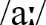 zna znaczną część nazw ubrań, znaczną część słownictwa opisującego pogodę, znaczną część nazw zwierząt dzikich i udomowionych oraz znaczną część czasowników (np. eat, drink, sleep)zna nazwy geograficzne: Alaska, Australiaw znacznej części zna strukturę i użycie czasu Present Continuous w zdaniach twierdzących, przeczących, pytających i krótkich odpowiedziachzna zasady dodawania końcówki -ing do czasownikówpoprawnie wykonuje znaczną część ćwiczeń gramatycznych zna wymowę głosek /ʃ/ oraz /r/,  zna większość nazw ubrań, większość słownictwa opisującego pogodę, większość zwierząt dzikich i udomowionych oraz większość czasowników (np. eat, drink, sleep, cross)zna nazwy geograficzne: Alaska, Australiaw większości zna strukturę i użycie czasu Present Continuous w zdaniach twierdzących, przeczących, pytających i krótkich odpowiedziachzna zasady dodawania końcówki -ing do czasownikówpoprawnie wykonuje większość ćwiczeń gramatycznychzna wymowę głosek /ʃ/ oraz /r/,  zna wszystkie nazwy ubrań, całe słownictwo opisujące pogodę, wszystkie nazwy zwierząt dzikich i udomowionych oraz wszystkie czasowniki (np. eat, drink, sleep, cross, have breakfast) zna nazwy geograficzne: Alaska, Australiazna strukturę i użycie czasu Present Continuous w zdaniach twierdzących, przeczących, pytających i krótkich odpowiedziachzna zasady dodawania końcówki -ing do czasownikówpoprawnie wykonuje prawie wszystkie ćwiczenia gramatycznezna wymowę głosek /ʃ/ oraz /r/,  ROZUMIENIE WYPOWIEDZI 
I 
PRZETWARZA-NIEczęściowo poprawnie powtarza nazwy ubrań, słownictwo opisujące pogodę, nazwy zwierząt dzikich i udomowionych oraz czasowniki rozumie część informacji w usłyszanych i czytanych historyjkach obrazkowych i w sekcji Troll Tales; potrafi częściowo poprawnie wykonać związane z nimi zadania (uzupełnia zdania; dobiera wypowiedzi do ilustracji; wybiera z podanej listy zwierzęta występujące w historyjce) rozumie częściowo piosenki pt. Who’s wearing glasses?; Two funny rabbits; z dużą pomocą dobiera imiona do postaci na ilustracji i wykonuje wymienione czynności za pomocą pantomimyrozumie część informacji w nagraniach; z pomocą dobiera imiona do osób na ilustracji, numeruje ilustracje (zgodnie z treścią nagrań) rozumie część informacji w zdaniach i tekstach; z pomocą uzupełnia luki w zdaniach na podstawie ilustracji, dobiera ilustracje do podanych wypowiedzi i opisów, rozwiązuje zadanie typu P/F, wyszukuje różnice między treścią pocztówki a ilustracją, uzupełnia luki w tekstach podanymi zdaniami (Our World), dobiera przedmioty do walizek (Our School)częściowo poprawnie powtarza nazwy ubrań, słownictwo opisujące pogodę, nazwy zwierząt dzikich i udomowionych oraz czasowniki rozumie część informacji w usłyszanych i czytanych historyjkach obrazkowych i w sekcji Troll Tales; potrafi częściowo poprawnie wykonać związane z nimi zadania (uzupełnia zdania; dobiera wypowiedzi do ilustracji; wybiera z podanej listy zwierzęta występujące w historyjce) rozumie częściowo piosenki pt. Who’s wearing glasses?; Two funny rabbits; z dużą pomocą dobiera imiona do postaci na ilustracji i wykonuje wymienione czynności za pomocą pantomimyrozumie część informacji w nagraniach; z pomocą dobiera imiona do osób na ilustracji, numeruje ilustracje (zgodnie z treścią nagrań) rozumie część informacji w zdaniach i tekstach; z pomocą uzupełnia luki w zdaniach na podstawie ilustracji, dobiera ilustracje do podanych wypowiedzi i opisów, rozwiązuje zadanie typu P/F, wyszukuje różnice między treścią pocztówki a ilustracją, uzupełnia luki w tekstach podanymi zdaniami (Our World), dobiera przedmioty do walizek (Our School)na ogół poprawnie powtarza nazwy ubrań, słownictwo opisujące pogodę, nazwy zwierząt dzikich i udomowionych oraz czasownikirozumie większość informacji w usłyszanych i czytanych historyjkach obrazkowych i w sekcji Troll Tales; potrafi w większości poprawnie wykonać związane z nimi zadania (uzupełnia zdania; dobiera wypowiedzi do ilustracji; wybiera z podanej listy zwierzęta występujące w historyjce)rozumie ogólnie piosenki pt. Who’s wearing glasses?; Two funny rabbits; z pomocą dobiera imiona do postaci na ilustracji i wykonuje wymienione czynności za pomocą pantomimyrozumie większość informacji w nagraniach; w większości poprawnie dobiera imiona do osób na ilustracji, numeruje ilustracje (zgodnie z treścią nagrań)rozumie większość informacji w tekstach; w większości poprawnie uzupełnia luki w zdaniach na podstawie ilustracji, dobiera ilustracje do podanych wypowiedzi i opisów, rozwiązuje zadanie typu P/F, wyszukuje różnice między treścią pocztówki a ilustracją, uzupełnia luki w tekstach podanymi zdaniami (Our World), dobiera przedmioty do walizek (Our School)w większości poprawnie powtarza nazwy ubrań, słownictwo opisujące pogodę, nazwy zwierząt dzikich i udomowionych oraz czasownikirozumie prawie wszystkie informacje w usłyszanych i czytanych historyjkach obrazkowych i w sekcji Troll Tales; potrafi wykonać związane z nimi zadania (uzupełnia zdania; dobiera wypowiedzi do ilustracji; wybiera z podanej listy zwierzęta występujące w historyjce)rozumie w większości szczegółowo piosenki pt. Who’s wearing glasses?; Two funny rabbits; w większości poprawnie dobiera imiona do postaci na ilustracji i wykonuje wymienione czynności za pomocą pantomimyrozumie prawie wszystkie informacje w nagraniach; poprawnie dobiera imiona do osób na ilustracji, numeruje ilustracje (zgodnie z treścią nagrań)rozumie prawie wszystkie informacje w tekstach; poprawnie uzupełnia luki w zdaniach na podstawie ilustracji, dobiera ilustracje do podanych wypowiedzi i opisów, rozwiązuje zadanie typu P/F, wyszukuje różnice między treścią pocztówki a ilustracją, uzupełnia luki w tekstach podanymi zdaniami (Our World), dobiera przedmioty do walizek (Our School)poprawnie powtarza wszystkie nazwy ubrań, słownictwo opisujące pogodę, nazwy zwierząt dzikich i udomowionych oraz czasownikirozumie wszystkie informacje w usłyszanych i czytanych historyjkach obrazkowych i w sekcji Troll Tales; potrafi samodzielnie wykonać związane z nimi zadania (uzupełnia zdania; dobiera wypowiedzi do ilustracji; wybiera z podanej listy zwierzęta występujące w historyjce)rozumie szczegółowo piosenki pt. Who’s wearing glasses?; Two funny rabbits; poprawnie dobiera imiona do postaci na ilustracji i wykonuje wymienione czynności za pomocą pantomimyrozumie wszystkie informacje w nagraniach; poprawnie dobiera imiona do osób na ilustracji, numeruje ilustracje (zgodnie z treścią nagrań)rozumie wszystkie informacje w tekstach; poprawnie uzupełnia luki w zdaniach na podstawie ilustracji, dobiera ilustracje do podanych wypowiedzi i opisów, rozwiązuje zadanie typu P/F, wyszukuje różnice między treścią pocztówki a ilustracją, uzupełnia luki w tekstach podanymi zdaniami (Our World), dobiera przedmioty do walizek (Our School)TWORZENIE WYPOWIEDZI 
I 
REAGOWANIEczęściowo poprawnie wskazuje, nazywa i zapisuje nowe słownictwo z dużą pomocą odgrywa jedną z ról z dialogów z historyjek obrazkowychz pomocą i w grupie śpiewa piosenki (Who’s wearing glasses?; Two funny rabbits)z dużą pomocą opisuje ubrania postaci na ilustracji (np. May is wearing a green dress.) z dużą pomocą, w parach, opisuje ubiór Alvina (Let’s Play!) z dużą pomocą opisuje pogodę na ilustracji (np. It’s sunny today!) przygotowuje pracę projektową (opis zdjęć z wakacji) i z dużą pomocą, wg wzoru, przedstawia ją na forum klasy (Portfolio)z dużą pomocą opisuje, co robi Missy (na podstawie nagrania i ilustracji) z dużą pomocą, w parach, opisuje ilustracje i wyszukuje różnice między nimi (np. A: In picture A, Lee is flying a kite. B: In picture B, Lee isn’t flying a kite. He’s riding a bike.) z dużą pomocą, w parach, uzyskuje i udziela informacji na podstawie ilustracji (np. A: Look at the hippos. What are they doing? B: They’re eating. A: Eating? Cool!) z dużą pomocą, w parach, opisuje zwierzęta i odgaduje ich nazwyprzygotowuje pracę projektową (pocztówka z wakacji w gospodarstwie rolnym z opisem rysunku); z dużą pomocą, wg wzoru, przedstawia ją na forum klasy (Portfolio)z dużą pomocą zapisuje część nazw zwierząt żyjących w gospodarstwie rolnym (na podstawie ilustracji)przygotowuje pracę projektową (On a farm); z dużą pomocą, wg wzoru, przedstawia ją na forum klasy (Portfolio) (Go Green!)przygotowuje pracę projektową (zdjęcie/rysunek przedstawiający ucznia podczas zabawy); z pomocą częściowo poprawnie przedstawia ją na forum klasy (Portfolio) (Our World)przygotowuje pracę projektową nt. zawartości walizki spakowanej na wakacje w wybranym miejscu w Polsce; z pomocą częściowo poprawnie przedstawia ją na forum klasy (Portfolio) (Our School)częściowo poprawnie wskazuje, nazywa i zapisuje nowe słownictwo z dużą pomocą odgrywa jedną z ról z dialogów z historyjek obrazkowychz pomocą i w grupie śpiewa piosenki (Who’s wearing glasses?; Two funny rabbits)z dużą pomocą opisuje ubrania postaci na ilustracji (np. May is wearing a green dress.) z dużą pomocą, w parach, opisuje ubiór Alvina (Let’s Play!) z dużą pomocą opisuje pogodę na ilustracji (np. It’s sunny today!) przygotowuje pracę projektową (opis zdjęć z wakacji) i z dużą pomocą, wg wzoru, przedstawia ją na forum klasy (Portfolio)z dużą pomocą opisuje, co robi Missy (na podstawie nagrania i ilustracji) z dużą pomocą, w parach, opisuje ilustracje i wyszukuje różnice między nimi (np. A: In picture A, Lee is flying a kite. B: In picture B, Lee isn’t flying a kite. He’s riding a bike.) z dużą pomocą, w parach, uzyskuje i udziela informacji na podstawie ilustracji (np. A: Look at the hippos. What are they doing? B: They’re eating. A: Eating? Cool!) z dużą pomocą, w parach, opisuje zwierzęta i odgaduje ich nazwyprzygotowuje pracę projektową (pocztówka z wakacji w gospodarstwie rolnym z opisem rysunku); z dużą pomocą, wg wzoru, przedstawia ją na forum klasy (Portfolio)z dużą pomocą zapisuje część nazw zwierząt żyjących w gospodarstwie rolnym (na podstawie ilustracji)przygotowuje pracę projektową (On a farm); z dużą pomocą, wg wzoru, przedstawia ją na forum klasy (Portfolio) (Go Green!)przygotowuje pracę projektową (zdjęcie/rysunek przedstawiający ucznia podczas zabawy); z pomocą częściowo poprawnie przedstawia ją na forum klasy (Portfolio) (Our World)przygotowuje pracę projektową nt. zawartości walizki spakowanej na wakacje w wybranym miejscu w Polsce; z pomocą częściowo poprawnie przedstawia ją na forum klasy (Portfolio) (Our School)w większości poprawnie wskazuje, nazywa i zapisuje nowe słownictwo z pomocą odgrywa jedną z ról z dialogów z historyjek obrazkowychw grupie śpiewa piosenki (Who’s wearing glasses?; Two funny rabbits)z pomocą opisuje ubrania postaci na ilustracji (np. May is wearing a green dress.)z pomocą, w parach, opisuje ubiór Alvina (Let’s Play!)z pomocą opisuje pogodę na ilustracji (np. It’s sunny today!)przygotowuje pracę projektową (opis zdjęć z wakacji) i z pomocą, wg wzoru, przedstawia ją na forum klasy (Portfolio)z pomocą opisuje, co robi Missy (na podstawie nagrania i ilustracji) z pomocą, w parach, opisuje ilustracje i wyszukuje różnice między nimi (np. A: In picture A, Lee is flying a kite. B: In picture B, Lee isn’t flying a kite. He’s riding a bike.)z pomocą, w parach, uzyskuje i udziela informacji na podstawie ilustracji (np. A: Look at the hippos. What are they doing? B: They’re eating. A: Eating? Cool!)z pomocą, w parach, opisuje zwierzęta i odgaduje ich nazwyprzygotowuje pracę projektową (pocztówka z wakacji w gospodarstwie rolnym z opisem rysunku); z pomocą, wg wzoru, przedstawia ją na forum klasy (Portfolio)z pomocą zapisuje znaczną część nazw zwierząt żyjących w gospodarstwie rolnym (na podstawie ilustracji)przygotowuje pracę projektową (On a farm); z pomocą, wg wzoru, przedstawia ją na forum klasy (Portfolio) (Go Green!)przygotowuje pracę projektową (zdjęcie/rysunek przedstawiający ucznia podczas zabawy); częściowo poprawnie przedstawia ją na forum klasy (Portfolio) (Our World)przygotowuje pracę projektową nt. zawartości walizki spakowanej na wakacje w wybranym miejscu w Polsce; częściowo poprawnie przedstawia ją na forum klasy (Portfolio) (Our School)poprawnie wskazuje, nazywa i zapisuje nowe słownictwow większości poprawnie odgrywa jedną z ról z dialogów z historyjek obrazkowychsamodzielnie, ale z drobną pomocą śpiewa piosenki (Who’s wearing glasses?; Two funny rabbits)w większości poprawnie opisuje ubrania postaci na ilustracji (np. May is wearing a green dress.)w większości poprawnie, w parach, opisuje ubiór Alvina (Let’s Play!)w większości poprawnie opisuje pogodę na ilustracji (np. It’s sunny today!)przygotowuje pracę projektową (opis zdjęć z wakacji) i z drobną pomocą, wg wzoru, przedstawia ją na forum klasy (Portfolio)w większości poprawnie opisuje, co robi Missy (na podstawie nagrania i ilustracji) w większości poprawnie, w parach, opisuje ilustracje i wyszukuje różnice między nimi (np. A: In picture A, Lee is flying a kite. B: In picture B, Lee isn’t flying a kite. He’s riding a bike.)w większości poprawnie, w parach, uzyskuje i udziela informacji na podstawie ilustracji (np. A: Look at the hippos. What are they doing? B: They’re eating. A: Eating? Cool!)w większości poprawnie, w parach, opisuje zwierzęta i odgaduje ich nazwyprzygotowuje pracę projektową (pocztówka z wakacji w gospodarstwie rolnym z opisem rysunku); z drobną pomocą, wg wzoru, przedstawia ją na forum klasy (Portfolio)w większości poprawnie zapisuje część nazw zwierząt żyjących w gospodarstwie rolnym (na podstawie ilustracji)przygotowuje pracę projektową (On a farm); z drobną pomocą, wg wzoru, przedstawia ją na forum klasy (Portfolio) (Go Green!)przygotowuje pracę projektową (zdjęcie/rysunek przedstawiający ucznia podczas zabawy); w większości poprawnie przedstawia ją na forum klasy (Portfolio) (Our World)przygotowuje pracę projektową nt. zawartości walizki spakowanej na wakacje w wybranym miejscu w Polsce; w większości poprawnie przedstawia ją na forum klasy (Portfolio) (Our School)samodzielnie wskazuje, nazywa i zapisuje nowe słownictwo w miarę swobodnie odgrywa jedną z ról z dialogów z historyjek obrazkowychsamodzielnie śpiewa piosenki (Who’s wearing glasses?; Two funny rabbits)w miarę swobodnie opisuje ubrania postaci na ilustracji (np. May is wearing a green dress.)w miarę swobodnie, w parach, opisuje ubiór Alvina (Let’s Play!)w miarę swobodnie opisuje pogodę na ilustracji (np. It’s sunny today!)przygotowuje pracę projektową (opis zdjęć z wakacji) i samodzielnie, wg wzoru, przedstawia ją na forum klasy (Portfolio)w miarę swobodnie opisuje, co robi Missy (na podstawie nagrania i ilustracji) w miarę swobodnie, w parach, opisuje ilustracje i wyszukuje różnice między nimi (np. A: In picture A, Lee is flying a kite. B: In picture B, Lee isn’t flying a kite. He’s riding a bike.)w miarę swobodnie, w parach, uzyskuje i udziela informacji na podstawie ilustracji (np. A: Look at the hippos. What are they doing? B: They’re eating. A: Eating? Cool!)w miarę swobodnie, w parach, opisuje zwierzęta i odgaduje ich nazwyprzygotowuje pracę projektową (pocztówka z wakacji w gospodarstwie rolnym z opisem rysunku); samodzielnie, wg wzoru, przedstawia ją na forum klasy (Portfolio)poprawnie zapisuje część nazw zwierząt żyjących w gospodarstwie rolnym (na podstawie ilustracji)przygotowuje pracę projektową (On a farm); samodzielnie, wg wzoru, przedstawia ją na forum klasy (Portfolio) (Go Green!)przygotowuje pracę projektową (zdjęcie/rysunek przedstawiający ucznia podczas zabawy); samodzielnie przedstawia ją na forum klasy (Portfolio) (Our World)przygotowuje pracę projektową nt. zawartości walizki spakowanej na wakacje w wybranym miejscu w Polsce; samodzielnie przedstawia ją na forum klasy (Portfolio) (Our School)ZESZYT ĆWICZEŃstr. 60–71ZESZYT ĆWICZEŃstr. 60–71rozwiązuje poprawnie część zadań rozwiązuje poprawnie znaczną część zadańrozwiązuje poprawnie większość zadań rozwiązuje poprawnie prawie wszystkie zadaniaCHECKPOINT
Units 9–10 
(PB str. 85)orazModular Revision & Assessment 5 (AB str. 72–73)Z dużą pomocą:dobiera opisy do postaci na ilustracjachokreśla, czy podane zdania prawidłowo opisują ilustrację (zadanie typu P/F)udziela odpowiedzi na podane pytania (wybór wielokrotny: 2 opcje)oraz:podpisuje elementy odzieży na ilustracjidobiera zwierzęta do podpisów (na podstawie ilustracji)uzupełnia luki w dialogu (czas Present Continuous)odpowiada na pytanie o pogodę (na podstawie ilustracji)odpowiada na pytania (wybór wielokrotny: 3 opcje, na podstawie nagrania)określa, czy podane zdania prawidłowo opisują ilustrację (zadanie typu P/F)Z dużą pomocą:dobiera opisy do postaci na ilustracjachokreśla, czy podane zdania prawidłowo opisują ilustrację (zadanie typu P/F)udziela odpowiedzi na podane pytania (wybór wielokrotny: 2 opcje)oraz:podpisuje elementy odzieży na ilustracjidobiera zwierzęta do podpisów (na podstawie ilustracji)uzupełnia luki w dialogu (czas Present Continuous)odpowiada na pytanie o pogodę (na podstawie ilustracji)odpowiada na pytania (wybór wielokrotny: 3 opcje, na podstawie nagrania)określa, czy podane zdania prawidłowo opisują ilustrację (zadanie typu P/F)Z pomocą:dobiera opisy do postaci na ilustracjachokreśla, czy podane zdania prawidłowo opisują ilustrację (zadanie typu P/F)udziela odpowiedzi na podane pytania (wybór wielokrotny: 2 opcje)oraz:podpisuje elementy odzieży na ilustracjidobiera zwierzęta do podpisów (na podstawie ilustracji)uzupełnia luki w dialogu (czas Present Continuous)odpowiada na pytanie o pogodę (na podstawie ilustracji)odpowiada na pytania (wybór wielokrotny: 3 opcje, na podstawie nagrania)określa, czy podane zdania prawidłowo opisują ilustrację (zadanie typu P/F)W większości poprawnie: dobiera opisy do postaci na ilustracjachokreśla, czy podane zdania prawidłowo opisują ilustrację (zadanie typu P/F)udziela odpowiedzi na podane pytania (wybór wielokrotny: 2 opcje)oraz:podpisuje elementy odzieży na ilustracjidobiera zwierzęta do podpisów (na podstawie ilustracji)uzupełnia luki w dialogu (czas Present Continuous)odpowiada na pytanie o pogodę (na podstawie ilustracji)odpowiada na pytania (wybór wielokrotny: 3 opcje, na podstawie nagrania)określa, czy podane zdania prawidłowo opisują ilustrację (zadanie typu P/F)Samodzielnie i poprawnie:dobiera opisy do postaci na ilustracjachokreśla, czy podane zdania prawidłowo opisują ilustrację (zadanie typu P/F)udziela odpowiedzi na podane pytania (wybór wielokrotny: 2 opcje)oraz:podpisuje elementy odzieży na ilustracjidobiera zwierzęta do podpisów (na podstawie ilustracji)uzupełnia luki w dialogu (czas Present Continuous)odpowiada na pytanie o pogodę (na podstawie ilustracji)odpowiada na pytania (wybór wielokrotny: 3 opcje, na podstawie nagrania)określa, czy podane zdania prawidłowo opisują ilustrację (zadanie typu P/F)MODUŁ 6MODUŁ 6MODUŁ 6MODUŁ 6MODUŁ 6MODUŁ 6ZNAJOMOŚĆ ŚRODKÓW JĘZYKOWYCHZNAJOMOŚĆ ŚRODKÓW JĘZYKOWYCHzna część nazw posiłków, artykułów spożywczych, czynności dnia codziennego oraz część nazw pór roku i dni tygodnia zna część bohaterów bajek (np. Bugs Bunny)zna czasownik like/don’t like do wyrażenia swoich preferencji żywieniowych i z dużą pomocą częściowo poprawnie używa go w zdaniach twierdzących, przeczących, pytających i krótkich odpowiedziachczęściowo zna rzeczowniki policzalne i niepoliczalnezna i z pomocą częściowo poprawnie stosuje przedimek nieokreślony a/an i określenia some/any (np. There is some milk. There aren’t any apples.)częściowo zna strukturę i użycie czasu Present Simple w zdaniach twierdzących, przeczących, pytających i krótkich odpowiedziachzna zasady dodawania końcówki -s lub -es do czasowników poprawnie wykonuje część ćwiczeń gramatycznychzna wymowę głosek  oraz /s/, /ʃ/ 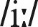 zna znaczną część nazw posiłków, artykułów spożywczych, czynności dnia codziennego oraz znaczną część nazw pór roku i dni tygodnia zna część bohaterów bajek (np. Bugs Bunny)zna czasownik like/don’t like do wyrażenia swoich preferencji żywieniowych i z pomocą częściowo poprawnie używa go w zdaniach twierdzących, przeczących, pytających i krótkich odpowiedziachzna i częściowo poprawnie stosuje przedimek nieokreślony a/an i określenia some/any (np. There is some milk. There aren’t any apples.)w znacznej części zna strukturę i użycie czasu Present Simple w zdaniach twierdzących, przeczących, pytających i krótkich odpowiedziachzna zasady dodawania końcówki -s lub -es do czasownikówpoprawnie wykonuje znaczną część ćwiczeń gramatycznych zna wymowę głosek  oraz /s/, /ʃ/zna większość nazw posiłków, artykułów spożywczych, czynności dnia codziennego oraz większość nazw pór roku i dni tygodniazna większość bohaterów bajek (np. Bugs Bunny, Winnie the Pooh)zna czasownik like/don’t like do wyrażenia swoich preferencji żywieniowych i w większości poprawnie używa go w zdaniach twierdzących, przeczących, pytających i krótkich odpowiedziachzna i w większości poprawnie stosuje przedimek nieokreślony a/an i określenia some/any (np. There is some milk. There aren’t any apples.)w większości zna strukturę i użycie czasu Present Simple w zdaniach twierdzących, przeczących, pytających i krótkich odpowiedziachzna zasady dodawania końcówki -s lub -es do czasownikówpoprawnie wykonuje większość ćwiczeń gramatycznychzna wymowę głosek  oraz /s/, /ʃ/ zna wszystkie nazwy posiłków, artykułów spożywczych, czynności dnia codziennego oraz wszystkie nazwy pór roku i dni tygodniazna wszystkich bohaterów bajek (Bugs Bunny, Winnie the Pooh, Pucca)zna czasownik like/don’t like do wyrażenia swoich preferencji żywieniowych i poprawnie używa go w zdaniach twierdzących, przeczących, pytających i krótkich odpowiedziachzna i poprawnie stosuje przedimek nieokreślony a/an i określenia some/any (np. There is some milk. There aren’t any apples.)zna strukturę i użycie czasu Present Simple w zdaniach twierdzących, przeczących, pytających i krótkich odpowiedziachzna zasady dodawania końcówki -s lub -es do czasownikówpoprawnie wykonuje prawie wszystkie ćwiczenia gramatycznezna wymowę głosek  oraz /s/, /ʃ/ROZUMIENIE WYPOWIEDZI 
I 
PRZETWARZA-NIEczęściowo poprawnie powtarza nazwy posiłków, artykułów spożywczych, czynności dnia codziennego, pory roku i dni tygodnia rozumie część informacji w usłyszanych i czytanych historyjkach obrazkowych i w sekcji Troll Tales; potrafi częściowo poprawnie wykonać związane z nimi zadania (dobiera reakcje do wypowiedzi; zapisuje artykuły spożywcze występujące w historyjce) rozumie częściowo piosenki pt. Listen to my tummy!; Another lovely day!; z dużą pomocą wskazuje artykuły spożywcze i dobiera czynności do ilustracji rozumie część informacji w nagraniach; z pomocą zaznacza godziny na zegarach (zgodnie z treścią nagrania) rozumie część informacji w zdaniach i tekstach; z pomocą uzupełnia luki w zdaniach na podstawie ilustracji, dobiera osoby do ich ulubionych posiłków, dobiera opisy do ilustracji, wybiera najlepszy tytuł do tekstu o ulubionym dniu, dobiera postaci z bajek do ich opisów (Our World), zastępuje wyrazami ilustracje w tekście o pszczołach (Our School)częściowo poprawnie powtarza nazwy posiłków, artykułów spożywczych, czynności dnia codziennego, pory roku i dni tygodnia rozumie część informacji w usłyszanych i czytanych historyjkach obrazkowych i w sekcji Troll Tales; potrafi częściowo poprawnie wykonać związane z nimi zadania (dobiera reakcje do wypowiedzi; zapisuje artykuły spożywcze występujące w historyjce) rozumie częściowo piosenki pt. Listen to my tummy!; Another lovely day!; z dużą pomocą wskazuje artykuły spożywcze i dobiera czynności do ilustracji rozumie część informacji w nagraniach; z pomocą zaznacza godziny na zegarach (zgodnie z treścią nagrania) rozumie część informacji w zdaniach i tekstach; z pomocą uzupełnia luki w zdaniach na podstawie ilustracji, dobiera osoby do ich ulubionych posiłków, dobiera opisy do ilustracji, wybiera najlepszy tytuł do tekstu o ulubionym dniu, dobiera postaci z bajek do ich opisów (Our World), zastępuje wyrazami ilustracje w tekście o pszczołach (Our School)na ogół poprawnie powtarza nazwy posiłków, artykułów spożywczych, czynności dnia codziennego, pory roku i dni tygodniarozumie większość informacji w usłyszanych i czytanych historyjkach obrazkowych i w sekcji Troll Tales; potrafi w większości poprawnie wykonać związane z nimi zadania (dobiera reakcje do wypowiedzi; zapisuje artykuły spożywcze występujące w historyjce)rozumie ogólnie piosenki pt. Listen to my tummy!; Another lovely day!; z pomocą wskazuje artykuły spożywcze i dobiera czynności do ilustracjirozumie większość informacji w nagraniach; w większości poprawnie zaznacza godziny na zegarach (zgodnie z treścią nagrania)rozumie większość informacji w tekstach; w większości poprawnie uzupełnia luki w zdaniach na podstawie ilustracji, dobiera osoby do ich ulubionych posiłków, dobiera opisy do ilustracji, wybiera najlepszy tytuł do tekstu o ulubionym dniu, dobiera postaci z bajek do ich opisów (Our World), zastępuje wyrazami ilustracje w tekście o pszczołach (Our School)w większości poprawnie powtarza nazwy posiłków, artykułów spożywczych, czynności dnia codziennego, pory roku i dni tygodniarozumie prawie wszystkie informacje w usłyszanych i czytanych historyjkach obrazkowych i w sekcji Troll Tales; potrafi wykonać związane z nimi zadania (dobiera reakcje do wypowiedzi; zapisuje artykuły spożywcze występujące w historyjce)rozumie w większości szczegółowo piosenki pt. Listen to my tummy!; Another lovely day!; w większości poprawnie wskazuje artykuły spożywcze i dobiera czynności do ilustracjirozumie prawie wszystkie informacje w nagraniach; poprawnie zaznacza godziny na zegarach (zgodnie z treścią nagrania)rozumie prawie wszystkie informacje w tekstach; poprawnie uzupełnia luki w zdaniach na podstawie ilustracji, dobiera osoby do ich ulubionych posiłków, dobiera opisy do ilustracji, wybiera najlepszy tytuł do tekstu o ulubionym dniu, dobiera postaci z bajek do ich opisów (Our World), zastępuje wyrazami ilustracje w tekście o pszczołach (Our School)poprawnie powtarza wszystkie nazwy posiłków, artykułów spożywczych, czynności dnia codziennego, pory roku i dni tygodniarozumie wszystkie informacje w usłyszanych i czytanych historyjkach obrazkowych i w sekcji Troll Tales; potrafi samodzielnie wykonać związane z nimi zadania (dobiera reakcje do wypowiedzi; zapisuje artykuły spożywcze występujące w historyjce)rozumie szczegółowo piosenki pt. Listen to my tummy!; Another lovely day!; poprawnie wskazuje artykuły spożywcze i dobiera czynności do ilustracjirozumie wszystkie informacje w nagraniach; poprawnie zaznacza godziny na zegarach (zgodnie z treścią nagrania)rozumie wszystkie informacje w tekstach; poprawnie uzupełnia luki w zdaniach na podstawie ilustracji, dobiera osoby do ich ulubionych posiłków, dobiera opisy do ilustracji, wybiera najlepszy tytuł do tekstu o ulubionym dniu, dobiera postaci z bajek do ich opisów (Our World), zastępuje wyrazami ilustracje w tekście o pszczołach (Our School)TWORZENIE WYPOWIEDZI 
I 
REAGOWANIEczęściowo poprawnie wskazuje, nazywa i zapisuje nowe słownictwo z dużą pomocą odgrywa jedną z ról z dialogów z historyjek obrazkowychz pomocą i w grupie śpiewa piosenki (Listen to my tummy!; Another lovely day!)z dużą pomocą udziela informacji o lubianych i nielubianych artykułach spożywczych (np. I like carrots. Yummy! I don’t like burgers. Yuk!) z dużą pomocą, w parach, zadaje pytania i udziela odpowiedzi nt. artykułów spożywczych (np. A: Do you like carrots? B: Yes, I do. Yummy! / No, I don’t. Yuk!) z dużą pomocą, w parach, zadaje pytania o godzinę i udziela odpowiedzi (np. A: What time is it? B: It’s eight o’clock. A: Eight o’clock? B: Yes. It’s breakfast time!) z dużą pomocą pyta o godzinę i udziela odpowiedzi (Let’s Play!) z dużą pomocą, w parach, zadaje pytania dot. zawartości lodówki (np. A: Are there any tomatoes? B: Yes, there are.) (Memory Game)z dużą pomocą tworzy historyjkę „łańcuchową” nt. zawartości lodówki (np. A: In my fridge there are some apples. B: In my fridge there are some apples and some cheese. C: In my fridge there are … .) (Let’s Play!)przygotowuje pracę projektową (opis ulubionego posiłku) i z dużą pomocą, wg wzoru, przedstawia ją na forum klasy (Portfolio)z dużą pomocą opisuje, co robi Emma wieczorem i w nocy (na podstawie ilustracji) z dużą pomocą, w parach, rozmawia nt. typowego dnia Emmy (np. A: Does Emma get up at six o’clock? B: No, she doesn’t. She gets up at seven.) z dużą pomocą opowiada o swoim typowym dniu (np. In the morning, I have my breakfast …) z dużą pomocą odgaduje czynności (np. A: I pip pop in the morning. B: What time do you pip pop? A: At seven o’clock. B: Do you get up? A: Yes!)z dużą pomocą, w parach, rozmawia nt. ulubionej pory roku (np. A: What’s your favourite season? B: Spring. A: What do you do in spring? B: I fly my kite.) z dużą pomocą udziela informacji o ulubionym dniu bohaterów podręcznika (na podstawie ilustracji) (np. Harry’s favourite day is Friday.)przygotowuje pracę projektową (opis ulubionego dnia); z dużą pomocą, wg wzoru, przedstawia ją na forum klasy (Portfolio)z dużą pomocą określa, które części warzyw i owoców są jadalne (Go Green!)z dużą pomocą, w grupach, przygotowuje i prezentuje sałatkę Veggie Power (Go Green!)przygotowuje pracę projektową nt. spożywanych warzyw; z dużą pomocą, wg wzoru, przedstawia ją na forum klasy (Portfolio) (Go Green!)przygotowuje pracę projektową nt. ulubionych bohaterów polskich kreskówek; z pomocą częściowo poprawnie przedstawia ją na forum klasy (Portfolio) (Our World)częściowo poprawnie wskazuje, nazywa i zapisuje nowe słownictwo z dużą pomocą odgrywa jedną z ról z dialogów z historyjek obrazkowychz pomocą i w grupie śpiewa piosenki (Listen to my tummy!; Another lovely day!)z dużą pomocą udziela informacji o lubianych i nielubianych artykułach spożywczych (np. I like carrots. Yummy! I don’t like burgers. Yuk!) z dużą pomocą, w parach, zadaje pytania i udziela odpowiedzi nt. artykułów spożywczych (np. A: Do you like carrots? B: Yes, I do. Yummy! / No, I don’t. Yuk!) z dużą pomocą, w parach, zadaje pytania o godzinę i udziela odpowiedzi (np. A: What time is it? B: It’s eight o’clock. A: Eight o’clock? B: Yes. It’s breakfast time!) z dużą pomocą pyta o godzinę i udziela odpowiedzi (Let’s Play!) z dużą pomocą, w parach, zadaje pytania dot. zawartości lodówki (np. A: Are there any tomatoes? B: Yes, there are.) (Memory Game)z dużą pomocą tworzy historyjkę „łańcuchową” nt. zawartości lodówki (np. A: In my fridge there are some apples. B: In my fridge there are some apples and some cheese. C: In my fridge there are … .) (Let’s Play!)przygotowuje pracę projektową (opis ulubionego posiłku) i z dużą pomocą, wg wzoru, przedstawia ją na forum klasy (Portfolio)z dużą pomocą opisuje, co robi Emma wieczorem i w nocy (na podstawie ilustracji) z dużą pomocą, w parach, rozmawia nt. typowego dnia Emmy (np. A: Does Emma get up at six o’clock? B: No, she doesn’t. She gets up at seven.) z dużą pomocą opowiada o swoim typowym dniu (np. In the morning, I have my breakfast …) z dużą pomocą odgaduje czynności (np. A: I pip pop in the morning. B: What time do you pip pop? A: At seven o’clock. B: Do you get up? A: Yes!)z dużą pomocą, w parach, rozmawia nt. ulubionej pory roku (np. A: What’s your favourite season? B: Spring. A: What do you do in spring? B: I fly my kite.) z dużą pomocą udziela informacji o ulubionym dniu bohaterów podręcznika (na podstawie ilustracji) (np. Harry’s favourite day is Friday.)przygotowuje pracę projektową (opis ulubionego dnia); z dużą pomocą, wg wzoru, przedstawia ją na forum klasy (Portfolio)z dużą pomocą określa, które części warzyw i owoców są jadalne (Go Green!)z dużą pomocą, w grupach, przygotowuje i prezentuje sałatkę Veggie Power (Go Green!)przygotowuje pracę projektową nt. spożywanych warzyw; z dużą pomocą, wg wzoru, przedstawia ją na forum klasy (Portfolio) (Go Green!)przygotowuje pracę projektową nt. ulubionych bohaterów polskich kreskówek; z pomocą częściowo poprawnie przedstawia ją na forum klasy (Portfolio) (Our World)w większości poprawnie wskazuje, nazywa i zapisuje nowe słownictwo z pomocą odgrywa jedną z ról z dialogów z historyjek obrazkowychw grupie śpiewa piosenki (Listen to my tummy!; Another lovely day!)z pomocą udziela informacji o lubianych i nielubianych artykułach spożywczych (np. I like carrots. Yummy! I don’t like burgers. Yuk!)z pomocą, w parach, zadaje pytania i udziela odpowiedzi nt. artykułów spożywczych (np. A: Do you like carrots? B: Yes, I do. Yummy! / No, I don’t. Yuk!)z pomocą, w parach, zadaje pytania o godzinę i udziela odpowiedzi (np. A: What time is it? B: It’s eight o’clock. A: Eight o’clock? B: Yes. It’s breakfast time!)z pomocą pyta o godzinę i udziela odpowiedzi (Let’s Play!)z pomocą, w parach, zadaje pytania dot. zawartości lodówki (np. A: Are there any tomatoes? B: Yes, there are.) (Memory Game)z pomocą tworzy historyjkę „łańcuchową” nt. zawartości lodówki (np. A: In my fridge there are some apples. B: In my fridge there are some apples and some cheese. C: In my fridge there are … .) (Let’s Play!)przygotowuje pracę projektową (opis ulubionego posiłku) i z pomocą, wg wzoru, przedstawia ją na forum klasy (Portfolio)z pomocą opisuje, co robi Emma wieczorem i w nocy (na podstawie ilustracji) z pomocą, w parach, rozmawia nt. typowego dnia Emmy (np. A: Does Emma get up at six o’clock? B: No, she doesn’t. She gets up at seven.)z pomocą opowiada o swoim typowym dniu (np. In the morning, I have my breakfast … .) z pomocą odgaduje czynności (np. A: I pip pop in the morning. B: What time do you pip pop? A: At seven o’clock. B: Do you get up? A: Yes!)z pomocą, w parach, rozmawia nt. ulubionej pory roku (np. A: What’s your favourite season? B: Spring. A: What do you do in spring? B: I fly my kite.)z pomocą udziela informacji o ulubionym dniu bohaterów podręcznika (na podstawie ilustracji) (np. Harry’s favourite day is Friday.)przygotowuje pracę projektową (opis ulubionego dnia); z pomocą, wg wzoru, przedstawia ją na forum klasy (Portfolio)z pomocą określa, które części warzyw i owoców są jadalne (Go Green!)z pomocą, w grupach, przygotowuje i prezentuje sałatkę Veggie Power (Go Green!)przygotowuje pracę projektową nt. spożywanych warzyw; z pomocą, wg wzoru, przedstawia ją na forum klasy (Portfolio) (Go Green!)przygotowuje pracę projektową nt. ulubionych bohaterów polskich kreskówek; częściowo poprawnie przedstawia ją na forum klasy (Portfolio) (Our World)poprawnie wskazuje, nazywa i zapisuje nowe słownictwow większości poprawnie odgrywa jedną z ról z dialogów z historyjek obrazkowychsamodzielnie, ale z drobną pomocą śpiewa piosenki (Listen to my tummy!; Another lovely day!)w większości poprawnie udziela informacji o lubianych i nielubianych artykułach spożywczych (np. I like carrots. Yummy! I don’t like burgers. Yuk!)w większości poprawnie, w parach, zadaje pytania i udziela odpowiedzi nt. artykułów spożywczych (np. A: Do you like carrots? B: Yes, I do. Yummy! / No, I don’t. Yuk!)w większości poprawnie, w parach, zadaje pytania o godzinę i udziela odpowiedzi (np. A: What time is it? B: It’s eight o’clock. A: Eight o’clock? B: Yes. It’s breakfast time!)w większości poprawnie pyta o godzinę i udziela odpowiedzi (Let’s Play!)w większości poprawnie, w parach, zadaje pytania dot. zawartości lodówki (np. A: Are there any tomatoes? B: Yes, there are.) (Memory Game)w większości poprawnie tworzy historyjkę „łańcuchową” nt. zawartości lodówki (np. A: In my fridge there are some apples. B: In my fridge there are some apples and some cheese. C: In my fridge there are … .) (Let’s Play!)przygotowuje pracę projektową (opis ulubionego posiłku) i z drobną pomocą, wg wzoru, przedstawia ją na forum klasy (Portfolio)w większości poprawnie opisuje, co robi Emma wieczorem i w nocy (na podstawie ilustracji) w większości poprawnie, w parach, rozmawia nt. typowego dnia Emmy (np. A: Does Emma get up at six o’clock? B: No, she doesn’t. She gets up at seven.)w większości poprawnie opowiada o swoim typowym dniu (np. In the morning, I have my breakfast … .) w większości poprawnie odgaduje czynności (np. A: I pip pop in the morning. B: What time do you pip pop? A: At seven o’clock. B: Do you get up? A: Yes!)w większości poprawnie, w parach, rozmawia nt. ulubionej pory roku (np. A: What’s your favourite season? B: Spring. A: What do you do in spring? B: I fly my kite.)w większości poprawnie udziela informacji o ulubionym dniu bohaterów podręcznika (na podstawie ilustracji) (np. Harry’s favourite day is Friday.)przygotowuje pracę projektową (opis ulubionego dnia); z drobną pomocą, wg wzoru, przedstawia ją na forum klasy (Portfolio)w większości poprawnie określa, które części warzyw i owoców są jadalne (Go Green!)w większości poprawnie, w grupach, przygotowuje i prezentuje sałatkę Veggie Power (Go Green!)przygotowuje pracę projektową nt. spożywanych warzyw; z drobną pomocą, wg wzoru, przedstawia ją na forum klasy (Portfolio) (Go Green!)przygotowuje pracę projektową nt. ulubionych bohaterów polskich kreskówek; w większości poprawnie przedstawia ją na forum klasy (Portfolio) (Our World)samodzielnie wskazuje, nazywa i zapisuje nowe słownictwo w miarę swobodnie odgrywa jedną z ról z dialogów z historyjek obrazkowychsamodzielnie śpiewa piosenki (Listen to my tummy!; Another lovely day!)w miarę swobodnie udziela informacji o lubianych i nielubianych artykułach spożywczych (np. I like carrots. Yummy! I don’t like burgers. Yuk!)w miarę swobodnie, w parach, zadaje pytania i udziela odpowiedzi nt. artykułów spożywczych (np. A: Do you like carrots? B: Yes, I do. Yummy! / No, I don’t. Yuk!)w miarę swobodnie, w parach, zadaje pytania o godzinę i udziela odpowiedzi (np. A: What time is it? B: It’s eight o’clock. A: Eight o’clock? B: Yes. It’s breakfast time!)w miarę swobodnie pyta o godzinę i udziela odpowiedzi (Let’s Play!)w miarę swobodnie, w parach, zadaje pytania dot. zawartości lodówki (np. A: Are there any tomatoes? B: Yes, there are.) (Memory Game)w miarę swobodnie tworzy historyjkę „łańcuchową” nt. zawartości lodówki (np. A: In my fridge there are some apples. B: In my fridge there are some apples and some cheese. C: In my fridge there are … .) (Let’s Play!)przygotowuje pracę projektową (opis ulubionego posiłku) i samodzielnie, wg wzoru, przedstawia ją na forum klasy (Portfolio)w miarę swobodnie opisuje, co robi Emma wieczorem i w nocy (na podstawie ilustracji) w miarę swobodnie, w parach, rozmawia nt. typowego dnia Emmy (np. A: Does Emma get up at six o’clock? B: No, she doesn’t. She gets up at seven.)w miarę swobodnie opowiada o swoim typowym dniu (np. In the morning, I have my breakfast … .) poprawnie odgaduje czynności (np. A: I pip pop in the morning. B: What time do you pip pop? A: At seven o’clock. B: Do you get up? A: Yes!)w miarę swobodnie, w parach, rozmawia nt. ulubionej pory roku (np. A: What’s your favourite season? B: Spring. A: What do you do in spring? B: I fly my kite.)w miarę swobodnie udziela informacji o ulubionym dniu bohaterów podręcznika (na podstawie ilustracji) (np. Harry’s favourite day is Friday.)przygotowuje pracę projektową (opis ulubionego dnia); samodzielnie, wg wzoru, przedstawia ją na forum klasy (Portfolio)poprawnie określa, które części warzyw i owoców są jadalne (Go Green!)w grupach przygotowuje i prezentuje sałatkę Veggie Power (Go Green!)przygotowuje pracę projektową nt. spożywanych warzyw; samodzielnie, wg wzoru, przedstawia ją na forum klasy (Portfolio) (Go Green!)przygotowuje pracę projektową nt. ulubionych bohaterów polskich kreskówek; samodzielnie przedstawia ją na forum klasy (Portfolio) (Our World)ZESZYT ĆWICZEŃstr. 74–85ZESZYT ĆWICZEŃstr. 74–85rozwiązuje poprawnie część zadań rozwiązuje poprawnie znaczną część zadańrozwiązuje poprawnie większość zadań rozwiązuje poprawnie prawie wszystkie zadaniaCHECKPOINT
Units 11–12 
(PB str. 101)orazModular Revision & Assessment 6 (AB str. 86–87)Z dużą pomocą:dobiera artykuły spożywcze na ilustracji do zdańuzupełnia luki w minidialogach (czas Present Simple, przyimki at, in)udziela odpowiedzi na podane pytania otwarte oraz:dobiera artykuły spożywcze do podpisów (na podstawie ilustracji)uzupełnia luki w tekście podanymi wyrazami uzupełnia luki w dialogu (some, any)dobiera reakcje do pytań (na podstawie ilustracji)dorysowuje wskazówki na zegarach (na podstawie nagrania)określa, czy podane zdania prawidłowo opisują ilustrację (zadanie typu P/F)Z dużą pomocą:dobiera artykuły spożywcze na ilustracji do zdańuzupełnia luki w minidialogach (czas Present Simple, przyimki at, in)udziela odpowiedzi na podane pytania otwarte oraz:dobiera artykuły spożywcze do podpisów (na podstawie ilustracji)uzupełnia luki w tekście podanymi wyrazami uzupełnia luki w dialogu (some, any)dobiera reakcje do pytań (na podstawie ilustracji)dorysowuje wskazówki na zegarach (na podstawie nagrania)określa, czy podane zdania prawidłowo opisują ilustrację (zadanie typu P/F)Z pomocą:dobiera artykuły spożywcze na ilustracji do zdańuzupełnia luki w minidialogach (czas Present Simple, przyimki at, in)udziela odpowiedzi na podane pytania otwarte oraz:dobiera artykuły spożywcze do podpisów (na podstawie ilustracji)uzupełnia luki w tekście podanymi wyrazami uzupełnia luki w dialogu (some, any)dobiera reakcje do pytań (na podstawie ilustracji)dorysowuje wskazówki na zegarach (na podstawie nagrania)określa, czy podane zdania prawidłowo opisują ilustrację (zadanie typu P/F)W większości poprawnie: dobiera artykuły spożywcze na ilustracji do zdańuzupełnia luki w minidialogach (czas Present Simple, przyimki at, in)udziela odpowiedzi na podane pytania otwarte oraz:dobiera artykuły spożywcze do podpisów (na podstawie ilustracji)uzupełnia luki w tekście podanymi wyrazami uzupełnia luki w dialogu (some, any)dobiera reakcje do pytań (na podstawie ilustracji)dorysowuje wskazówki na zegarach (na podstawie nagrania)określa, czy podane zdania prawidłowo opisują ilustrację (zadanie typu P/F)Samodzielnie i poprawnie:dobiera artykuły spożywcze na ilustracji do zdańuzupełnia luki w minidialogach (czas Present Simple, przyimki at, in)udziela odpowiedzi na podane pytania otwarte oraz:dobiera artykuły spożywcze do podpisów (na podstawie ilustracji)uzupełnia luki w tekście podanymi wyrazami uzupełnia luki w dialogu (some, any)dobiera reakcje do pytań (na podstawie ilustracji)dorysowuje wskazówki na zegarach (na podstawie nagrania)określa, czy podane zdania prawidłowo opisują ilustrację (zadanie typu P/F)MY WORLD! – Wrocław Market Square!; Wilanów Palace; My Pet!; Energylandia!; Traditional Costumes in My Country!; Poland All Year Round!; Special Food in My Country!MY WORLD! – Wrocław Market Square!; Wilanów Palace; My Pet!; Energylandia!; Traditional Costumes in My Country!; Poland All Year Round!; Special Food in My Country!MY WORLD! – Wrocław Market Square!; Wilanów Palace; My Pet!; Energylandia!; Traditional Costumes in My Country!; Poland All Year Round!; Special Food in My Country!MY WORLD! – Wrocław Market Square!; Wilanów Palace; My Pet!; Energylandia!; Traditional Costumes in My Country!; Poland All Year Round!; Special Food in My Country!MY WORLD! – Wrocław Market Square!; Wilanów Palace; My Pet!; Energylandia!; Traditional Costumes in My Country!; Poland All Year Round!; Special Food in My Country!MY WORLD! – Wrocław Market Square!; Wilanów Palace; My Pet!; Energylandia!; Traditional Costumes in My Country!; Poland All Year Round!; Special Food in My Country!ZNAJOMOŚĆ ŚRODKÓW JĘZYKOWYCHzna część słownictwa opisującego wrocławski rynek, Pałac w Wilanowie, swoje zwierzątko, park rozrywki, stroje ludowe, pory roku w Polsce i polskie potrawyzna część słownictwa opisującego wrocławski rynek, Pałac w Wilanowie, swoje zwierzątko, park rozrywki, stroje ludowe, pory roku w Polsce i polskie potrawyzna znaczną część słownictwa opisującego wrocławski rynek, Pałac w Wilanowie, swoje zwierzątko, park rozrywki, stroje ludowe, pory roku w Polsce i polskie potrawyzna większość słownictwa opisującego wrocławski rynek, Pałac w Wilanowie, swoje zwierzątko, park rozrywki, stroje ludowe, pory roku w Polsce i polskie potrawyzna całe słownictwo opisujące wrocławski rynek, Pałac w Wilanowie, swoje zwierzątko, park rozrywki, stroje ludowe, pory roku w Polsce i polskie potrawyROZUMIENIE WYPOWIEDZI 
I 
PRZETWARZA-NIEczęściowo poprawnie powtarza ww. słownictwo rozumie część informacji w tekstach słuchanych i czytanychz dużą pomocą uzupełnia luki w tekście podanymi wyrazami, rozwiązuje zadanie typu P/F, udziela odpowiedzi na pytania otwarte, wyraża opinię nt. parku rozrywki Energylandia (I want to visit Energylandia because … .), dobiera nazwy części stroju ludowego do ilustracji, uzupełnia luki informacyjne w zdaniach, zastępuje ilustracje podanymi wyrazami częściowo poprawnie powtarza ww. słownictwo rozumie część informacji w tekstach słuchanych i czytanychz dużą pomocą uzupełnia luki w tekście podanymi wyrazami, rozwiązuje zadanie typu P/F, udziela odpowiedzi na pytania otwarte, wyraża opinię nt. parku rozrywki Energylandia (I want to visit Energylandia because … .), dobiera nazwy części stroju ludowego do ilustracji, uzupełnia luki informacyjne w zdaniach, zastępuje ilustracje podanymi wyrazami na ogół poprawnie powtarza ww. słownictworozumie większość informacji w tekstach słuchanych i czytanych z pomocą uzupełnia luki w tekście podanymi wyrazami, rozwiązuje zadanie typu P/F, udziela odpowiedzi na pytania otwarte, wyraża opinię nt. parku rozrywki Energylandia (I want to visit Energylandia because … .), dobiera nazwy części stroju ludowego do ilustracji, uzupełnia luki informacyjne w zdaniach, zastępuje ilustracje podanymi wyrazamiw większości poprawnie powtarza ww. słownictworozumie prawie wszystkie informacje w tekstach słuchanych i czytanych w większości poprawnie uzupełnia luki w tekście podanymi wyrazami, rozwiązuje zadanie typu P/F, udziela odpowiedzi na pytania otwarte, wyraża opinię nt. parku rozrywki Energylandia (I want to visit Energylandia because … .), dobiera nazwy części stroju ludowego do ilustracji, uzupełnia luki informacyjne w zdaniach, zastępuje ilustracje podanymi wyrazamipoprawnie powtarza ww. słownictworozumie wszystkie informacje w tekstach słuchanych i czytanych poprawnie uzupełnia luki w tekście podanymi wyrazami, rozwiązuje zadanie typu P/F, udziela odpowiedzi na pytania otwarte, wyraża opinię nt. parku rozrywki Energylandia (I want to visit Energylandia because … .), dobiera nazwy części stroju ludowego do ilustracji, uzupełnia luki informacyjne w zdaniach, zastępuje ilustracje podanymi wyrazami TWORZENIE WYPOWIEDZI 
I 
REAGOWANIEprzygotowuje pracę projektową nt. wybranego rynku w Polsce; z dużą pomocą przedstawia ją na forum klasy (ICT Club)(w grupach) przygotowuje pracę projektową nt. słynnej budowli; z dużą pomocą przedstawia ją na forum klasy (ICT Club)przygotowuje pracę projektową nt. swojego zwierzątka; z dużą pomocą przedstawia ją na forum klasy przygotowuje pracę projektową nt. wybranego polskiego parku rozrywki; z dużą pomocą przedstawia ją na forum klasy (ICT Club)przygotowuje pracę projektową nt. wybranego polskiego stroju ludowego; z dużą pomocą przedstawia ją na forum klasy (ICT Club)przygotowuje pracę projektową nt. ulubionej pory roku; z dużą pomocą przedstawia ją na forum klasy przygotowuje pracę projektową nt. ulubionej polskiej potrawy; z dużą pomocą przedstawia ją na forum klasy (ICT Club)przygotowuje pracę projektową nt. wybranego rynku w Polsce; z dużą pomocą przedstawia ją na forum klasy (ICT Club)(w grupach) przygotowuje pracę projektową nt. słynnej budowli; z dużą pomocą przedstawia ją na forum klasy (ICT Club)przygotowuje pracę projektową nt. swojego zwierzątka; z dużą pomocą przedstawia ją na forum klasy przygotowuje pracę projektową nt. wybranego polskiego parku rozrywki; z dużą pomocą przedstawia ją na forum klasy (ICT Club)przygotowuje pracę projektową nt. wybranego polskiego stroju ludowego; z dużą pomocą przedstawia ją na forum klasy (ICT Club)przygotowuje pracę projektową nt. ulubionej pory roku; z dużą pomocą przedstawia ją na forum klasy przygotowuje pracę projektową nt. ulubionej polskiej potrawy; z dużą pomocą przedstawia ją na forum klasy (ICT Club)przygotowuje pracę projektową nt. wybranego rynku w Polsce; z pomocą przedstawia ją na forum klasy (ICT Club)(w grupach) przygotowuje pracę projektową nt. słynnej budowli; z pomocą przedstawia ją na forum klasy (ICT Club)przygotowuje pracę projektową nt. swojego zwierzątka; z pomocą przedstawia ją na forum klasy przygotowuje pracę projektową nt. wybranego polskiego parku rozrywki; z pomocą przedstawia ją na forum klasy (ICT Club)przygotowuje pracę projektową nt. wybranego polskiego stroju ludowego; z pomocą przedstawia ją na forum klasy (ICT Club)przygotowuje pracę projektową nt. ulubionej pory roku; z pomocą przedstawia ją na forum klasyprzygotowuje pracę projektową nt. ulubionej polskiej potrawy; z pomocą przedstawia ją na forum klasy (ICT Club)przygotowuje pracę projektową nt. wybranego rynku w Polsce; z niewielką pomocą przedstawia ją na forum klasy (ICT Club)(w grupach) przygotowuje pracę projektową nt. słynnej budowli; z niewielką pomocą przedstawia ją na forum klasy (ICT Club)przygotowuje pracę projektową nt. swojego zwierzątka; z niewielką pomocą przedstawia ją na forum klasyprzygotowuje pracę projektową nt. wybranego polskiego parku rozrywki; z niewielką pomocą przedstawia ją na forum klasy (ICT Club)przygotowuje pracę projektową nt. wybranego polskiego stroju ludowego; z niewielką pomocą przedstawia ją na forum klasy (ICT Club)przygotowuje pracę projektową nt. ulubionej pory roku; z niewielką pomocą przedstawia ją na forum klasyprzygotowuje pracę projektową nt. ulubionej polskiej potrawy; z niewielką pomocą przedstawia ją na forum klasy (ICT Club)przygotowuje pracę projektową nt. wybranego rynku w Polsce; samodzielnie przedstawia ją na forum klasy (ICT Club)(w grupach) przygotowuje pracę projektową nt. słynnej budowli; samodzielnie przedstawia ją na forum klasy (ICT Club)przygotowuje pracę projektową nt. swojego zwierzątka; samodzielnie przedstawia ją na forum klasyprzygotowuje pracę projektową nt. wybranego polskiego parku rozrywki; samodzielnie przedstawia ją na forum klasy (ICT Club)przygotowuje pracę projektową nt. wybranego polskiego stroju ludowego; samodzielnie przedstawia ją na forum klasy (ICT Club)przygotowuje pracę projektową nt. ulubionej pory roku; samodzielnie przedstawia ją na forum klasyprzygotowuje pracę projektową nt. ulubionej polskiej potrawy; samodzielnie przedstawia ją na forum klasy (ICT Club)Lekcje okolicznościowe – Grandmother’s Day; Happy New Year! & Mother’s DayLekcje okolicznościowe – Grandmother’s Day; Happy New Year! & Mother’s DayLekcje okolicznościowe – Grandmother’s Day; Happy New Year! & Mother’s DayLekcje okolicznościowe – Grandmother’s Day; Happy New Year! & Mother’s DayLekcje okolicznościowe – Grandmother’s Day; Happy New Year! & Mother’s DayLekcje okolicznościowe – Grandmother’s Day; Happy New Year! & Mother’s DayZNAJOMOŚĆ ŚRODKÓW JĘZYKOWYCHzna część słownictwa związanego z obchodzeniem Dnia Babci, Dnia Matki i Sylwestra zna część słownictwa związanego z obchodzeniem Dnia Babci, Dnia Matki i Sylwestra zna znaczną część słownictwa związanego z obchodzeniem Dnia Babci, Dnia Matki i Sylwestrazna większość słownictwa związanego z obchodzeniem Dnia Babci, Dnia Matki i Sylwestrazna całe słownictwo związane z obchodzeniem Dnia Babci, Dnia Matki i SylwestraROZUMIENIE WYPOWIEDZI 
I 
PRZETWARZA-NIEczęściowo poprawnie powtarza ww. słownictwo rozumie częściowo piosenki pt. Happy New Year! i I love you, Mummy! rozumie część informacji w tekście o Dniu Babci; z dużą pomocą dobiera zakończenia zdań do ich początków z dużą pomocą dobiera wyrazy do ilustracji z dużą pomocą odczytuje „sekretną wiadomość” z wykorzystaniem „szyfru” liczbowego częściowo poprawnie powtarza ww. słownictwo rozumie częściowo piosenki pt. Happy New Year! i I love you, Mummy! rozumie część informacji w tekście o Dniu Babci; z dużą pomocą dobiera zakończenia zdań do ich początków z dużą pomocą dobiera wyrazy do ilustracji z dużą pomocą odczytuje „sekretną wiadomość” z wykorzystaniem „szyfru” liczbowego na ogół poprawnie powtarza ww. słownictworozumie ogólnie piosenki pt. Happy New Year! i I love you, Mummy!rozumie większość informacji w tekście o Dniu Babci; z pomocą dobiera zakończenia zdań do ich początkówz pomocą dobiera wyrazy do ilustracji z pomocą odczytuje „sekretną wiadomość” z wykorzystaniem „szyfru” liczbowegow większości poprawnie powtarza ww. słownictworozumie w większości szczegółowo piosenki pt. Happy New Year! i I love you, Mummy!rozumie prawie wszystkie informacje w tekście o Dniu Babci; w większości poprawnie dobiera zakończenia zdań do ich początkóww większości poprawnie dobiera wyrazy do ilustracji w większości poprawnie odczytuje „sekretną wiadomość” z wykorzystaniem „szyfru” liczbowegopoprawnie powtarza ww. słownictworozumie szczegółowo piosenki pt. Happy New Year! i I love you, Mummy!rozumie wszystkie informacje w tekście o Dniu Babci; poprawnie dobiera zakończenia zdań do ich początkówpoprawnie dobiera wyrazy do ilustracji poprawnie odczytuje „sekretną wiadomość” z wykorzystaniem „szyfru” liczbowegoTWORZENIE WYPOWIEDZI 
I 
REAGOWANIEprzygotowuje pracę projektową nt. Dnia Dziadka; z dużą pomocą przedstawia ją na forum klasy z pomocą i w grupie śpiewa piosenki (Happy New Year! i I love you, Mummy!)z pomocą, w parach, składa życzenia noworoczne (Happy New Year!) z dużą pomocą uczestniczy w zabawie Happy New Year (przekazywanie paczki, odliczanie od 10 do 1 i składanie życzeń noworocznych) (Let’s Play!)z dużą pomocą wypisuje słowa kojarzone z mamą (Values) z dużą pomocą tworzy własną „sekretną wiadomość” z wykorzystaniem „szyfru” literowego z pomocą przygotowuje laurkę dla mamy i składa życzenia z okazji Dnia Matki przygotowuje pracę projektową nt. Dnia Dziadka; z dużą pomocą przedstawia ją na forum klasy z pomocą i w grupie śpiewa piosenki (Happy New Year! i I love you, Mummy!)z pomocą, w parach, składa życzenia noworoczne (Happy New Year!) z dużą pomocą uczestniczy w zabawie Happy New Year (przekazywanie paczki, odliczanie od 10 do 1 i składanie życzeń noworocznych) (Let’s Play!)z dużą pomocą wypisuje słowa kojarzone z mamą (Values) z dużą pomocą tworzy własną „sekretną wiadomość” z wykorzystaniem „szyfru” literowego z pomocą przygotowuje laurkę dla mamy i składa życzenia z okazji Dnia Matki przygotowuje pracę projektową nt. Dnia Dziadka; z pomocą przedstawia ją na forum klasyw grupie śpiewa piosenki (Happy New Year! i I love you, Mummy!)w większości poprawnie, w parach, składa życzenia noworoczne (Happy New Year!) z pomocą uczestniczy w zabawie Happy New Year (przekazywanie paczki, odliczanie od 10 do 1 i składanie życzeń noworocznych) (Let’s Play!)z pomocą wypisuje słowa kojarzone z mamą (Values) z pomocą tworzy własną „sekretną wiadomość” z wykorzystaniem „szyfru” literowego z niewielką pomocą przygotowuje laurkę dla mamy i składa życzenia z okazji Dnia Matki przygotowuje pracę projektową nt. Dnia Dziadka; z niewielką pomocą przedstawia ją na forum klasy samodzielnie, ale z drobną pomocą śpiewa piosenki (Happy New Year! i I love you, Mummy!)poprawnie, w parach, składa życzenia noworoczne (Happy New Year!) w większości poprawnie uczestniczy w zabawie Happy New Year (przekazywanie paczki, odliczanie od 10 do 1 i składanie życzeń noworocznych) (Let’s Play!)z niewielką pomocą wypisuje słowa kojarzone z mamą (Values) w większości poprawnie tworzy własną „sekretną wiadomość” z wykorzystaniem „szyfru” literowego przygotowuje laurkę dla mamy i składa życzenia z okazji Dnia Matkiprzygotowuje pracę projektową nt. Dnia Dziadka; samodzielnie przedstawia ją na forum klasy samodzielnie śpiewa piosenki (Happy New Year! i I love you, Mummy!) poprawnie, w parach, składa życzenia noworoczne (Happy New Year!) poprawnie uczestniczy w zabawie Happy New Year (przekazywanie paczki, odliczanie od 10 do 1 i składanie życzeń noworocznych) (Let’s Play!)samodzielnie wypisuje słowa kojarzone z mamą (Values) samodzielnie i poprawnie tworzy własną „sekretną wiadomość” z wykorzystaniem „szyfru” literowego przygotowuje laurkę dla mamy i składa życzenia z okazji Dnia Matki